Academic Catalog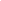 January 01, 2021 – January 01, 2023Updated 12/31/2020Updated 2/20/21Updated 06/01/2021Updated 07/10/2021Updated 09/08/2021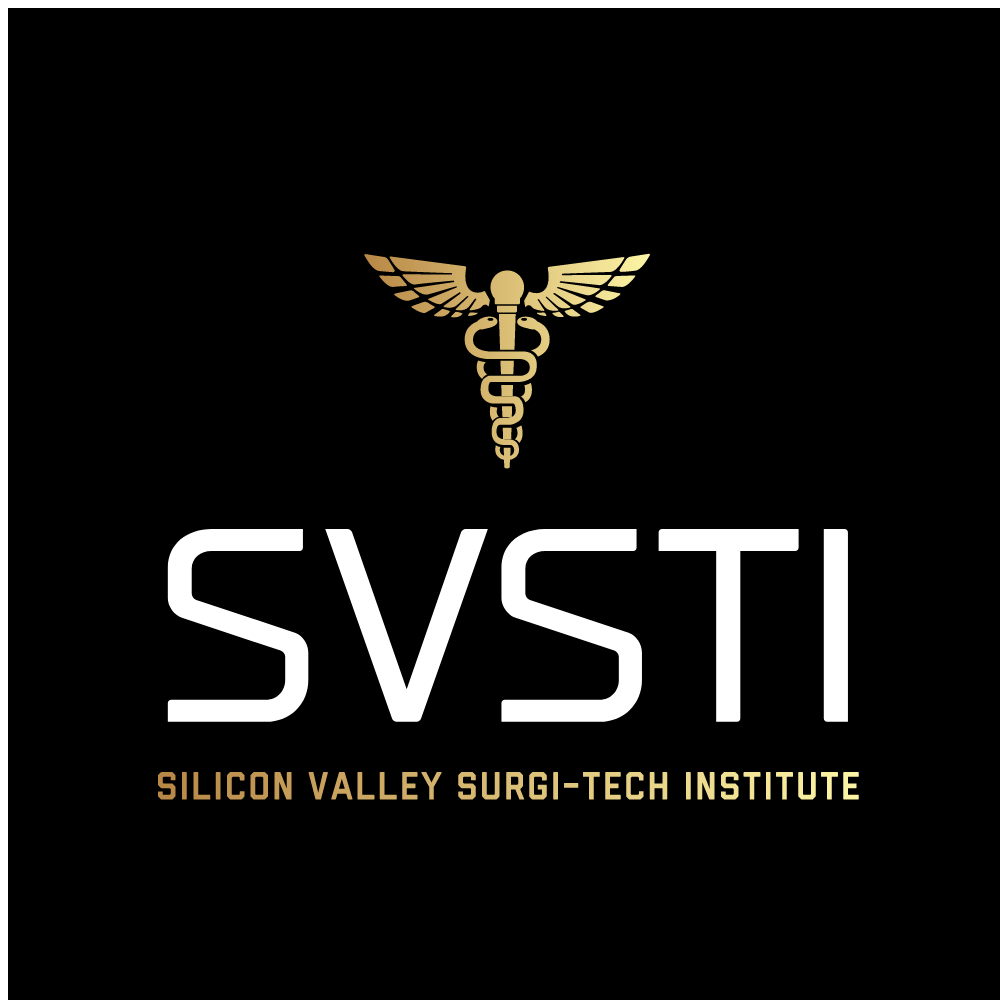 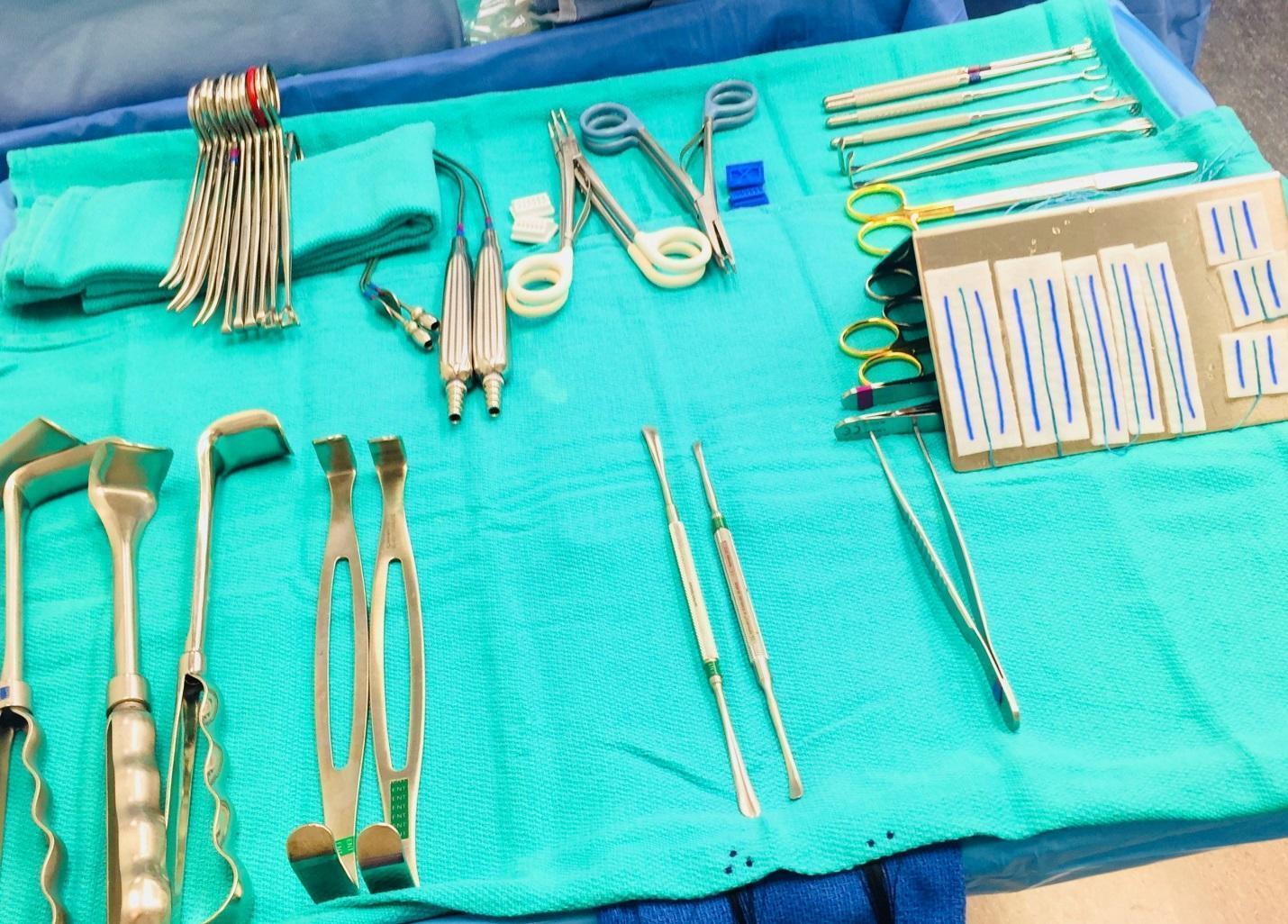 Welcome to Silicon Valley Surgi-Tech Institute (SVSTI). We are delighted that you have chosen our facility and programs as you begin your journey into the fascinating field of medicine. Our certified educators specialize in helping students master communication skills, critical thinking, respect, accountability, and personal responsibility.  We are committed to presenting skills training and core competencies for personal and professional growth in the medical field. We are excited that you have chosen to join our professional family. We encourage each and every student to reach their highest potential. We strive for quality in every endeavor, and commit to the success of our students, staff, and the professional community. As a prospective student, you are encouraged to review this catalog prior to signing an enrollment agreement. You are also encouraged to review the School Performance Fact Sheets, which must be provided to you prior to signing an enrollment agreement.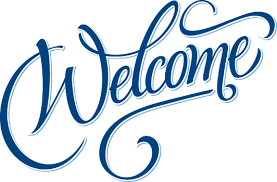 Table of ContentsMission Statement………….………...….…………. Page 4Location and Hours of Operations………………...Page 4Education Delivery & Learning Domains….……...Page 5-8Satisfactory Academic Progress…………………. Page 9-11Programs of Study & Course Descriptions…...…. Page 12-17Management & Faculty……………………….….... Page 17-18Equipment List…………………….…….…………...Page 19Sterile Processing Admissions, Attendance & Graduation Requirements. Page 20-22Surgical Technology Admissions, Attendance & Graduation Requirements. Page 22-24Student Services……………….……………………Page 24Probation & Dismissal Policy……...………………. Page 24Tuition & Fees…………………………...…………. Page 24-27Cancellations & Refunds…………...…………….... Page 27-28Externship Policy……………………………………. Page 28-29Student Lab Safety & Maintenance Policy………. Page 29-30Needle Stick Protocols……………………....……...Page 30-31Sign off Sheet ………………………………………. Page 31Transfer Credit Policy………………………………. Page 32Additional Information………………………………. Page 33-49Course Descriptions…………………………………...Page 50-53LDA & Withdraw Date of Determination…………….…. Page 53Mission StatementSilicon Valley Surgi-Tech Institute (SVSTI) is committed to the success of our students by providing the curriculum and skills and education to pursue their goals of becoming active, sought-after participants in the medical community.We are dedicated to helping students master communication skills, critical thinking, respect, accountability, and personal responsibility. We support our students, educators, and our community by providing a safe environment, qualified graduates, and a financially viable program in the evolving field of medicine. Statement of History & Ownership Silicon Valley Surgi-Tech Institute (SVSTI) was founded by Julie Hamrick in 2018. Julie has over two decades of Surgical Technology and Sterile Processing experience. She has been in education for over seven years. She is very passionate about her students and their success. OfficersJulie Hamrick, Founder, CEO, COO, CFO, Chief Academic Director, Program Director, and Clinical Coordinator. LocationSVSTI1729 S. Main STMilpitas, CA 95035(408) 883-9171Web Address: www.svsti.comHoursMonday & Friday by appointment onlyTuesday, Wednesday & Thursday 8:30AM - 8:30PMFacility tours and admissions are available by appointment Saturday & Sunday (only during scheduled SPD class time 12pm-3pm)Education DeliverySVSTI is a private Institution that offers Surgical Technology & Sterile Processing Programs. Classes will be held on campus at 1729 S. Main St Milpitas, CA 95035. SVSTI has been approved to operate by BPPE for a non-accredited operational license for Sterile Processing & Surgical Technology. The approval to operate indicates that the institution meets or exceeds minimum state standards as set forth in this chapter.SVSTI has an approved Sterile Processing Program through CBSPD. We are also BBB (Better Business Bureau) Acknowledged since 2019. A site visit was conducted in October 2020 for the Surgical Technology Program at SVSTI for the purposes of pursuing initial Programmatic accreditation by the Commission on Accreditation of Allied Health Education Programs (www.caahep.org). This step in the accreditation process is neither a status of accreditation nor a guarantee that accreditation will be granted. SVSTI Surgical Technology & Sterile Processing programs have been approved by BPPE https://www.bppe.ca.gov/  Bureau for Private Postsecondary Education, 2535 Capitol Oaks Drive, Suite 400, Sacramento, CA 95833, P.O. Box 980918, West Sacramento, CA 95798-0818.  Telephone and Fax #’s: Phone (888) 370-7589 or (916) 431-6959 or by Fax (916) 263-1897.Method of DeliverySVSTI offers blended programs for Sterile Processing & Surgical Technology where students will utilize an LMS platform for assignments in combination with face-to-face synchronous instruction on campus to utilize hands-on learning for core competencies. Campus-based instruction includes applications, laboratories, and externships. Online courses require a commitment to substantial independent study along with the access and participation of the platform. The online learning platform is accessible 24-hours per day, seven days per week. The course syllabus, material, assignments, participation post, and email will be conducted through Canvas (Sterile Processing & Surgical Technology), and Cengage (MindTap & WebAssign) for Surgical Technology only. The Student Success/ library is available onsite during regular business hours. The virtual library and other web-based resources will provide students with a comprehensive learning experience that enables them to master the course content outlined on the syllabi. SVSTI will assist students in resume building, mock interviews, and will allow students and graduates to use the student success computers in the aid of building a resume. SVSTI standards of student achievement include the following:SVSTI's Surgical Technology Program's expectations are to prepare competent entry-level surgical technologists in the cognitive (knowledge), psychomotor (skills), and affective (behavior) learning domains.Credit HoursSVSTI delivers courses in a term or semester format.  Credit hours listed in this catalogue reflect semester hours.  Semester hours are defined as follows:  One semester credit hour equates to 15 clock hours of lecture, 30 clock hours of laboratory, and 45 clock hours of externship / clinical / practicum.  Courses include a combination of lecture, lab and/or clinical hours.  The formula for calculating semester credit hours is as follows:Institutional Student Learning OutcomesSVSTI’s Institutional Student Learning Outcomes (ISLOs) illustrate the entire institution’s commitment to ensuring that all graduates demonstrate proficiency in the following: 1-Critical thinking2-Collaboration3-Communication4-ProfessionalismSurgical Technology Programmatic Student Learning OutcomesSVSTI’s Surgical Technology Programmatic Student Learning Outcomes (PSLOs) are listed below: Upon completion of this program students will be able:1-Identify the basic principles of aseptic technique.2-Demonstrate the skills and knowledge required to be a competent Surgical Technologist in a variety of settings, including hospitals, outpatient surgical facilities and other appropriate medical sites.3-Demonstrate critical thinking, information management, professional and personal development, communication skills, respect, and responsibility.Student Learning OutcomesSVSTI’s Surgical Technology content is developed in alignment with specific Student Learning Outcomes (SLOs).Upon completion of this program students will be able to:1 - Identify the basic principles of aseptic technique. (ST111)Identify instrumentation/equipment/supplies needed for the surgery. (ST222)Perform advanced applications of surgical procedures. (ST333)2 - Demonstrate entry-level knowledge of basic instruments, surgical equipment, and basic Surgical procedures and aseptic technique (ST1/ST111) (Psychomotor)Perform fundamental concepts of intermediate procedures, patient positioning, surgical draping (ST2/ST222) (Psychomotor)Advanced Surgical Procedures (ST333) (Psychomotor)3 - Demonstrate responsibility, self-discipline, and surgical conscience. (ST111 & ST222) (Affective)Demonstrate effective communication skills with appropriate surgical staff such as Surgeon, Anesthesiologist or Circulator. (ST111, ST222, ST333) (Affective)4 - Apply basic understanding of Anatomy & Physiology, Microbiology, Human Behavior, Pharmacology & appropriate Medical Terminology. (Cognitive) (ST1, ST2, ST3).Surgical Technology Program is the hands-on application of the concepts and theory studied in Cengage & MindTap. Students learn and apply the basic principles of aseptic technique, basic surgical sanitation, disinfection, and sterilization. The focus will be on surgical instrumentation preparation and sterilization, proper technique for surgical hand scrub, gowning, gloving, sterile field set-up and maintenance. Identification of instrumentation by function and use: draping, equipment names and use, safety precautions, and introduction to surgical procedures. Demonstrate proficiency in intermediate surgical skills to include surgical case management, identify and correct sterility breaks, set up in appropriate time, and complete case in a logical sequence.  Intermediate surgical procedures: application of fundamental concepts of Surgical Technology, preparation of the patient in surgery, pre-op and post-op duties, patient positioning, intermediate instrumentation, suture use and identification, drain use and identification.Sterile Processing Programmatic Student Learning OutcomesSVSTI’s Sterile Processing Programmatic Student Learning Outcomes (PSLOs) are listed below: 1. Demonstrate the skills and knowledge required to be a competent Sterile Processing Technician in a variety of settings, including hospitals, outpatient surgical facilities, and other appropriate sites.2. Demonstrate critical thinking, information management, personal and professional development, communication skills, and respect and responsibility.Student Learning OutcomesSVSTI’s Sterile Processing content is developed in alignment with specific Student Learning Outcomes (SLOs).The online learning platform is accessible 24-hours per day, seven days a week. The course syllabus, material, assignments, participation post, and email may be accessed through the Canvas LMS platform. The Student Success Library is available during regular business hours. The virtual library and other web-based resources will provide students with a comprehensive learning experience that enables them to master the course content outlined on the syllabus. Students are required to have sufficient technology and internet skills & access to complete online coursework successfully. SVSTI’s student classroom houses a variety of books and other resources such as flash cards, diagram posters, and workbooks. The student library has 16 student computers along with an iPad for students to use during regular business hours or by appointment. A printing station is also available for student use.Students may borrow any of the resources to use at home to study and complete assignments such as instrument books etc. Students must complete a Book loan request form when borrowing a book.  Students are expected to return any items borrowed to campus in a timely fashion. We also post tutoring hours in the Student Success Library.  Additional tutoring and support are also available upon request to accommodate additional time for students on an as needed basis. SVSTI students and Instructors have 24-hour access to the LMS platform (Canvas, Cengage/MindTap) until the completion of the program and/or certification test. In addition to the curriculum recommended by the CBSPD, ARC/STSA, & CAAHEP via materials such as a coursebook, workbook, and study guide, there are many other resources available to students on the LMS platform.Some student assignments on Canvas and Cengage (WebAssign & MindTap) will be graded automatically.  This provides students with immediate feedback on their progress.  All tests, evaluations and assignments will be graded and posted within 24-hours of the due date. All students are required to earn a passing grade of 70% or higher on their final(s).  Additionally, Surgical Technology students must achieve a grade of 70% or higher for each course with the program. Sterile Processing Program students must achieve a grade of 70% or higher on their coursework, and competencies, as well as their final.  SVSTI offers the Academic Catalog on our website at https://svsti.com/  in English.  Google Translate is available upon request to ensure that all procedures & policies are understood in the event where English is not the primary language. Distance Learning PolicySVSTI offers blended programs and requires students to attend LAB on campus along with instructional hours off-site through an online learning platform. Students will be granted access to Canvas (Sterile Processing & Surgical Technology) upon enrollment completion. The Surgical Technology students will receive access to Cengage (MindTap and WebAssign) on Orientation Day which is typically the week prior to the first scheduled day of class. Grading ScaleStandard of Satisfactory Academic ProgressSatisfactory Academic Progress (SAP) standards ensure that our students are successfully completing their coursework and can continue to receive financial aid. If you fail to meet the SAP standards, you will be placed on financial aid warning or suspension.Standards ensure students are successfully completing SVSTI coursework. This review determines the progress the student has made toward their certificate and/or degree. All students must demonstrate satisfactory academic progress toward completing their chosen program of study by meeting Silicon Valley Surgi-Tech Institute established standards. Satisfactory academic progress is a measure of a student’s qualitative and quantitative progress as defined below. Evaluation takes place at the end of each payment/grading period.  A payment/grading period may be between 4 and 20 weeks in length. If a student falls below the qualitative and/or quantitative requirements at any review point during their enrollment, the steps defined below must be followed in order to meet the requirements for graduation. The qualitative and quantitative standards must be cumulative and include all periods of the student’s enrollment.Qualitative Evaluation: Students are expected to maintain a minimum 2.0 cumulative grade point average (CGPA) throughout the course of their program of study.Quantitative Evaluation: Students are expected to complete their program in 150 percent of the timeframe established for completion. Therefore, at each evaluation period the student is expected to complete an appropriate percentage of all credit hours attempted. Quantitative requirements are based on the combined credits attempted in the program at the time of the review.End of the First Payment Period – all students are required to successfully complete a minimum of 50 percent of all credits attempted in the first payment period.End of all Subsequent Payment Periods – all students are required to successfully complete a minimum of 66.7 percent of all credits attempted at the end of each subsequent payment period.Step 1 – Academic Warning Status: The first time a student fails to meet the qualitative and/or quantitative requirement at the end of a payment period, the student will be put in an “Academic Warning” status until the next evaluation point. If at the next review point the student meets both requirements, the student will then be returned to an “active” status. If the student fails to meet their qualitative and/or quantitative requirement, the student may be withdrawn from school. An appeal may be filed by the student. If the appeal is approved, the student will move on to step 2. If the appeal is denied, the student will be withdrawn from school.Step 2 – Academic Probation Status: In order to remain in school, the student will be required to complete an appeal. If the appeal is approved, an individualized academic plan (Academic Improvement Plan) will be created. The student must agree to meet the terms and requirements of the plan.  Upon agreement and approval of the plan, the student will be placed in an Academic Probation Status. If at the next review the student meets both requirements, the student will be returned to an “active” status. If the student fails to meet the requirements of the Academic Improvement Plan, the student will be withdrawn from school and placed on academic suspension.Maximum Coursework AllowedStudents may attempt up to 1.5 times the number of credit hours in the current program. Students who exceed this maximum and have not graduated are dismissed.Satisfactory Academic Progress Determination AppealsStudents placed on Academic Probation or withdrawn due to failure to meet SAP standards may appeal the determination in writing to the Program Director within 10 days of notification. If the appeal is considered justified, the student’s status will be re-evaluated by an Academic Appeals Board. Students will receive an appeal determination in writing within 15 business days.Incomplete Grades and SAPA grade of “I” signifies that required coursework was not completed during the standard length of the course. The grade of “I” does not count toward credit hours attempted and is not included in the GPA calculation. An “I” may only be assigned when all of the following conditions are met: The student has been making satisfactory progress in the course as determined by the Program Director; the student is unable to complete some coursework because of unusual or extenuating circumstances beyond the student’s control. An explanation of these circumstances must be presented by the student in writing and deemed acceptable to the Program Director; for on-site courses, all required work must be completed and submitted to the instructor by Friday of the first week of the subsequent term or semester, unless an extension is requested by the instructor and the program director grants that extension. The “I” must be converted to a letter grade by Wednesday of the second week of the term or semester. If course requirements are not satisfied by the deadline, the “I” will be converted to a letter grade of “F”. Once the final grade has been awarded, the course is counted as credit hours attempted and calculated into the CGPA. At this point the grade applies toward SAP. In an online course, when students receive an “I” or Incomplete, the course is not counted toward credit hours attempted and is not included in the GPA calculation. An “I” may only be assigned when all of the following conditions are met: · The student has been making satisfactory progress in the course as determined by the Program Director; the student is unable to complete some coursework because of unusual or extenuating circumstances beyond the student’s control. An explanation of these circumstances must be presented by the student in writing and deemed acceptable to the Program Director; all required work must be completed and submitted to the instructor by Friday of the second week of the subsequent term or semester to receive a final grade unless an extension is requested by the instructor and that extension is approved by the program director. The “I” must be converted to a letter grade by Wednesday of the third week of the term or semester. If students do not complete the coursework within the required timeframe the “I” is converted to an “F”. Once the final grade has been awarded, the course will count as credit hours attempted and the grade is calculated into the CGPA. At this point the grade applies toward SAP.Course Repeats and SAPStudents who earn a “D” or “F” in a course in their program major must repeat the course. Students who receive a “D” or “F” in two core courses may be dismissed. Students may repeat a course only twice. A cumulative grade point average (CGPA) of 2.0 must be achieved. When a course is repeated the original grade remains on the student’s permanent academic record but is designated as a repeated course. All repeated courses count as credit hours attempted in the timeframe evaluation for SAP (see quantitative evaluation). The highest grade earned for the repeated course is counted as credit hours completed and is used in the CGPA calculation.Non-Credit or Remedial Courses and SAPSilicon Valley Surgi-Tech Institute does not offer non-credit or remedial coursework.Appeals for ReinstatementStudents who are dismissed due to failure to meet Satisfactory Academic Progress standards may reapply after one year. Previous SAP standing will be taken into account as the application is reviewed. Appeals for reinstatement must be submitted in writing. Students must demonstrate that the circumstances causing an adverse impact on their academic progress in the program have been resolved. At the discretion of SVSTI, additional materials may be required to support the appeal. The Academic Appeals Board will review the request and supporting materials. Students will be notified of the Board’s decision in person and/or in writing. All decisions made by the Appeals Board are final. Students readmitted after being withdrawn from school due to failure to meet satisfactory academic progress standards (without mitigating circumstances) will be placed on probation for one term during which no financial aid will be disbursed. Students who fail a course during this probation period are dismissed with no further right to appeal. SVSTI may readmit students who have failed to make satisfactory progress if events beyond their control have occurred. If such mitigating circumstances can be documented for the specific term(s) during which the deficiencies occurred, students may submit a completed Satisfactory Academic Progress appeal form along with the required documents to the Program Director and may be able to resume studies.Programs OfferedSterile Processing Program - Total of 300 clock hours and 8 semester credits.  (SPD 101) - 6-week blended course which includes 60 clock hours = 3 semester credits of didactic and lab. (SPD111) - Externship is a 6-week full time rotation - Total of 240 clock hours = 5 semester credits at a medical facility. This is a Certificate Program, which allows students to sit for the CBSPD certification exam.SVSTI’s Sterile Processing Program is an approved program through CBSPD. You can find us on the CBSPD website at http://www.sterileprocessing.org/courses/courses1.htmSurgical Technology Certificate Program - Total of 1616 clock hours and 73 semester credits(ST1 Lecture, ST111 Lab, ST2 Lecture, ST222 Lab, ST3 CST Prep, ST333 Clinical Externship) approximately 48 weeks long, which consist of 2 16-week terms on campus. The program is a blended learning experience which includes an interactive platform Cengage (MindTap & WebAssign) and Canvas along with hands-on skills lab evaluations & competencies. The required clinical rotation consists of a minimum of 120 specific surgical cases completed within 500 externship hours during the 16-week 3rd term. These cases must meet or exceed the standard requirement by ARC/STSA & CAAHEP.  Within Term 3 for 4-6 weeks (at least 2 times per week), students are required to return to campus for NBSTSA certification exam prep. These specific requirements can be found at http://www.arcstsa.org/wp-content/uploads/2016/08/SIG-ST-0816.pdf. There is approximately a total of 1632 clock hours of instructional time (please see below for Associate of Applied Science in Surgical Technology requirements).  All future Surgical Technology students must complete the Associate of Applied Science in Surgical Technology degree program.Surgical Technology Associate of Applied Science in Surgical Technology Program General Education courses, ST1 Lecture, ST111 Lab, ST2 Lecture, ST222 Lab, ST3 CST Prep, ST333 Clinical Externship) approximately 64 weeks long, which consist of One 16-week term online with an interactive platform Cengage, MindTap/WebAssign for General EducationTwo 16-week terms on campus, where a blended learning experience will include an interactive platform Cengage/MindTap along with hands-on skills lab evaluations & competencies Note:  Surgical Technology students must pass ST1/ST111 to move onto ST2/ST222 and so on with a grade of 70% or higher. One 16-week term at externship to complete the required cases4–6-week prep class for the certification exam (during externship rotation). Times and dates will be determined during Term 3 of Surgical Technology. Externship requirements will be a minimum of 120 specific surgical cases completed within the 16-week term (3rd term). These cases must meet or exceed the standard requirement by ARC/STSA & CAAHEP. These specific requirements can be found http://www.arcstsa.org/wp-content/uploads/2016/08/SIG-ST-0816.pdf. There is approximately a total of 1856 clock hours of instructional time (please see below for Associate of Applied Science in Surgical Technology requirements).  All future Surgical Technology students must complete the Associate of Applied Science in Surgical Technology degree program or enroll with an associate degree. SVSTI had a site visit conducted in October 2020 for pursuing initial Programmatic accreditation by the Commission on Accreditation of Allied Health Education Programs (www.caahep.org) for the Surgical Technology Program.  This step in the accreditation process is neither a status of accreditation nor a guarantee that accreditation will be granted. Currently we are not accredited by any accrediting agency recognized by the United States Department of Education and therefore are not eligible for any federal or state financial aid programs. Although SVSTI only offers classes in English, SVSTI will gladly refer potential students to ESL programs offered for free by the County to improve their level of English comprehension. Students must be able to communicate and understand directions in English to be successful in this program. SVSTI does not participate in the Student and Exchange Visitor Program to provide Visa services or vouch for student immigration status.Surgical Technology Certificate Program Semester Credits ST1/ST111 27 Semester Credits352 Lecture Hours = 22 Credits144 Lab Hours = 5 CreditsTotal Hours= 496 HoursST2/ST222 26 Semester Credits336 Lecture Hours = 21 Credits144 Lab Hours = 5 CreditsTotal= 480 HoursST3/ST333 20 Semester Credits140 Lecture Hours (including CST Prep which is required) = 9 Credits500 Clinical Hours = 11 Credits Total= 640 Hours Total Credit Hours for Certificate Program = 1616 Hours73 Semester CreditsSurgical Technology Degree Program - General Education Credit Hours = 15 Semester CreditsENG101 English Writing & Composition - 48 Clock Hours = 3 Credit HoursMAT101 Basic Mathematics for College Students - 48 Clock Hours = 3 Credit HoursSPH205 Interpersonal Communication - 48 Clock Hours = 3 Credit HoursPSY101 Introduction to Psychology - 48 Clock Hours = 3 Credit HoursCLT102 Computer Concepts - 48 Clock Hours = 3 Credit HoursTotal Credit Hours for Degree Program = 1856 Hours88 Semester CreditsASSOCIATE OF APPLIED SCIENCE IN SURGICAL TECHNOLOGY General Education courses are to be completed within a 16-week term which is taken at the beginning of the Associate of Applied Science in Surgical Technology Degree Program.  Surgical Technology students that are currently enrolled or who have graduated may complete the General Education requirements after graduating from the Surgical Technology Certificate Program. All General Education courses are completed online through Cengage (MindTap & WebAssign) prior to beginning the Surgical Technology core portion of the Program.Online General Education Courses	Surgical Technology Term 1 Lecture (ST1) online Surgical Technology Term 1 Lab (ST111) Surgical Technology Term 2 Lecture (ST2) onlineSurgical Technology Term 2 Lab (ST222) Surgical Technology Term 3 Lecture (ST3) online CST PrepSurgical Technology Term 3 Externship (ST333)Total for Surgical Technology Certificate Program … 1616 Clock Hours = 73 Semester Credits Total for Associate of Applied Science in Surgical Technology Degree Program … 1856 Clock Hours = 88 Semester Credits Total for General Education Courses … 240 Clock Hours = 15 Semester Credits Management & FacultyJulie Hamrick, BBA CST CRCST - Chief Executive Officer Julie Hamrick, BBA CST CRCST - Chief Operating OfficerJulie Hamrick, BBA CST CRCST - Chief Academic OfficerJulie Hamrick holds a degree in Business Consideration in Healthcare Management through American InterContinental University (AIU). Julie completed her Surgical Technology Program in Kansas. She has experience as a Program Director, Clinical Coordinator, Preceptor, and Operational manager. She is certified in Sterile Processing & Surgical Technology and has over 20 years in the medical field. She is also BLS certified and a BLS instructor.Julie Hamrick will provide all responsibilities for the administration of SVSTI’S academic affairs including supervision of the faculty, development of the educational programs, the curriculum, and implementation of the institution’s mission, purposes, and objectives.Julie Hamrick is also responsible for SVSTI’s business operations, finances, management, and contracting of goods, services, and property.Julie Hamrick is the Institution Director. Tammy Ryan CST is a part-time faculty member for the Surgical Technology Program. She has over 25 years of experience in the field. She provides Certification prep classes for our Surgical Technology students. Tammy is BLS Certified and has a BA in Religious studies from Holy Names University, a JD degree in law from New College School of Law and a LLM in healthcare law from Loyola Chicago School of Law. She completed Surgical Technology at Sheppard Air Force Base in Wichita Falls, Texas.Sarah Hodosh is a Surgical Technologist as well as a Physician Assistant. She is a full-time faculty member at SVSTI. Sarah received an AS in Surgical Technology at New England Institute of Technology, her BS in Education at Rhode Island College and her MSHS for PA Studies at George Washington University. She has many years of experience and holds a master’s degree in Education. She is also NBSTSA & BLS certified. Suzanne Duran CST is a full-time faculty member. She is a Surgical Technology Instructor that is Certified with NBSTSA as well as Certified in BLS. She attended Carrington College for her Certificate in Surgical Technology. She is currently working towards her Associates degree. Nanette Broderick is the Campus Administrator and Enrollment Coordinator who is responsible for overseeing the delivery of all campus programming, as well as admissions and campus tours, and operational and administrative functions and services for the campus. She has over 30 years of experience in managing business administrations and providing executive level administrative support. Nanette attended San Diego State University for business classes. Davina Hernandez is the Program Coordinator of General Education as well as the Distant Education Instructor for General Education courses. She earned her master’s degree in Sociology from San Jose State University and a master’s degree in Educational Leadership from DeVry University. She has expertise in Education, Tutoring, Career and Social Development. Mikayla Bassett CST, CSPDT is our lead Certified Sterile Processing Instructor with six years of experience. She is also Certified as a Surgical Technologist. Her passion for Sterile Processing and being a Surgical Technologist helps to enhance the students' learning experience. She is also BLS Certified.  Mikayla completed her education at Mt. Diablo Adult Education. Christian Hamrick CSPDT is a Certified Sterile Processing Instructor and faculty member for Sterile Processing. He has experience in the field, and he is BLS certified. Christian completed his Certificate program at SVSTI. Marijane Valdez is the Admin. assistant who is responsible for operational and administrative functions and services for the campus. She has over 10 years of experience in managing business relations and providing executive level administrative support as well as a teaching assistant. Marijane received her BA of Arts from San Jose State University. Gina Little CST is a part-time instructor & faculty member for the Surgical Technology Program. She has five years of experience in the field and educational experience as a Surgical Technology Instructor. Gina completed her Surgical Technology Program at Carrington College where she also taught Surgical Technology. She is certified with NBSTSA and also BLS certified. Marsha Walker TS-C is a PRN faculty member for the Surgical Technology Program with over 20 years of experience in the field. She is the Neurology Coordinator at a local hospital as well. She is NCCT and BLS certified. She completed her AAS in Surgical Technology at High Tech Medical Institute. Illeen Aguayo CST is a PRN instructor for Surgical Technology. She has an Associate degree and is Certified with NBSTSA with experience in the field and teaching. She is also BLS Certified. She earned a diploma in Medical Assisting at Kaplan College and her AAS in Surgical Technology at American Career College. She also has teaching experience at Carrington College. Amos Tarfa is a Math Instructor and tutor. He earned his BA of Science from University of Wisconsin, a master’s degree in Medical Health Physics and a master’s in medical physics from John Patrick University.  He also runs his own Math Tutoring Company, Learning Institute for Excellence. EquipmentLaparoscopic tower x2 (monitor, camera box, light source, lap instruments, scopes), cautery machine x 2, suction device x 3, OR Bed x4, Radiology bed, OR light x2, autoclave, a variety of instrument sets in all specialties, back table x 6, mayo stand x 8, ring stand x 4, C-Section mannequin, Breast Simulator, arm/leg mannequins, catheter simulator, OR scrub sink, hand wash sink, computers x15 & iPads in Library, instrument and supply racks, Library of resources/books, IV poles x 4, kick bucket, step stool, prep stands x 2, First Aid Kit, suture cart, printer/laminator station, tables, chairs, hampers x 5, head light source, Blood pressure cuff machine, case cart, projector and screen, sharps container x 2, flat wrap rack with a variety of wraps, whiteboards, mannequins x 4, Surgical Simulators, multi-specialty instrument sets, rigid containers, scrub brush holder x 2, scrub brushes, instrument brushes, cleaning materials, infection control materials, Sterile Processing equipment/supplies, A supply of OR Supplies/Drapes/Suction/Bovie/Gloves etc., that are currently utilized in the field, A variety of disposables for OR, Anesthesia, Cart with Anesthesia Supplies, core power x2, batteries for power, arthroscopy shaver, cooling rack, A variety of Internal and external indicators, A variety of peel pouches, workflow Tables x 8.SVSTI’s facilities consist of 3 separate mock Operating Rooms, a Central Service area that contains supplies, a supply pick room, and a Sterile Processing Department. We have an office for the Program Director, Admissions office, Student success area with break room, two ADA compliant restrooms, and a well-equipped classroom. We have a computer lab / reference library with a printer station and 15 computers that students may utilize during business hours.  Sterile Processing Admissions RequirementsCandidates must provide the following: Completed Enrollment Agreement (includes the following): Personal Identifiable Information, Externship Agreement, Immunization. Drug & Background AcknowledgementOrientation + Checklist completed with the Enrollment CoordinatorPerformance Fact SheetAdmissions Form State ID/Driver’s LicenseHigh School Diploma or Transcripts- must be translated to EnglishCourse Book AgreementSVSTI Catalog Sign off SheetSPD Classroom ExpectationsExternship Expectations & PolicyTechnology AttestationHigh School Attestation Entrance Exam Score (for future Enrollment)At this time SVSTI does not accept transfer credits for the Sterile Processing Program.Leaves of absence from the Sterile Processing Program are not permitted as the program is only 12 weeks long. If a student has a grievance, they may need to be rescheduled to the next course start date. If a student requires a leave for personal reasons, they may do so by withdrawing and re-enrolling at a later date (additional fees may be required). Students leaving the program must complete a Change of Status Form within 48 hours of notification to ensure they do not receive a failing grade for the course.SVSTI has not entered into an articulation or transfer agreement with any other college at this time. We do not accept credits earned through challenge examinations or achievement tests for ability to benefit at this time for Sterile Processing.Sterile Processing Attendance PolicySterile Processing Program- It is crucial that every student attend all scheduled classes throughout SVSTI’s Sterile Processing Program. The Sterile Processing Program is designed as an advanced fast-paced course, requiring all students to adhere to the following Attendance Policy.                                                                                                          Students are allowed two (2) absences during the ENTIRE 12-week Program. These absences are for true emergencies and should be treated as such.  If a student is more than 15 minutes tardy for any given class or leaves campus more than 15 minutes before class is over or before the instructor has dismissed the class, this will result in an absence. If a student is tardy two (2) times or leaves class early, one (1) absence will occur.                                                                                                                           If a student accumulates more than two (2) absences, automatic dismissal (dropped) will result from the Sterile Processing Program. If a student is dismissed from the Program, they will need to repeat the entire Program, which will incur a “Repeat Program Fee” of $1000.00. SVSTI students are expected to always maintain a respectful and professional demeanor.  Students who demonstrate disrespectful and / or unprofessional behavior will be asked to leave campus which will result in an absence. Any student that has ONE no call / no show or who has left campus without requesting approval from the instructors and/or Program Director may result in expulsion from the Sterile Processing Program. Please note that attendance accounts for 10% of the overall Program grade.  It is crucial to be present for all scheduled on-campus instruction to learn the skills needed to be successful in this field of study. Immunizations:Students are EXPECTED to complete all Immunization requirements by the SECOND week of class.  If this expectation is not met, which causes a delay (30 days or more) in Externship placement, the student may be required to “Repeat” the program, which will also incur a “Repeat Program Fee” of $1000.00.Students must complete 240 hours of clinical rotation. Students must accept the Clinical Placement assigned to them, if they refuse, they may be dropped from the Program.Sterile Processing Graduation RequirementsMust receive a minimum final grade of 70% or higher Must complete weekly timesheets and evaluations during Clinical RotationMust pay tuition on time in order to be placed on externship and graduate as scheduled (please refer to payment plan policy)All required hours at the appointed facilities for externship must be completed successfullyMust pass all Competencies Must complete all required coursework on Canvas/Cengage with a grade of 70% of higherMust complete the final examination with a grade of 70% or higherAll documents need to be signed and submitted to get full credit and/or GraduateAll requirements must be met to receive CertificateSurgical Technology Admissions RequirementsCandidates must provide the following:Enrollment Agreement (which includes the following) - Personal Identifiable Information, Immunization. Drug & Background Acknowledgement, Externship AgreementPerformance Fact SheetAdmissions Form State ID or Driver’s LicenseHigh School Diploma or Transcripts- must be translated to EnglishSVSTI Catalog Sign off SheetSurg Tech Attendance PolicyCSTLab SafetyLab RulesAdditional Charge(s) Information SheetPayment PlanNeedlestick ProtocolsCandidate Evaluation Forms EssayTwo – Professional ReferencesTimed Entrance Exam Technology AttestationEEO Policy High School AttestationSVSTI has not entered into an articulation or transfer agreement with any other college at this time. We do not accept credits earned through challenge examinations or achievement test or ability to benefit at this time) SVSTI Surgical Technology students must complete the General Education portion of the Associates of Applied Science in Surgical Technology Program before continuing to the Surgical Technology portion of the program. All General Education courses are completed online through Cengage, MindTap and/or WebAssign. (Current Students will be permitted to take General Education after completion of the Surgical Technology Program) Surgical Technology Attendance PolicySurgical Technology Program -It is crucial that every student attend all scheduled classes throughout the duration of SVSTI’s Surgical Technology Program.  The Surgical Technology Program is designed as an advanced fast-paced program, requiring all students to adhere to the following Attendance Policy        	                                                                                             Students are allowed three (3) absences from Lab during each 16-week term except for Clinical rotation, where only two (2) absences are allowed.  These absences are for true emergencies and should be treated as such If a student is more than one (1) minute late for any given class, this will be reflected in their attendance as tardy. If a student is more than 15 minutes late for class or leaves campus before the instructor has dismissed the class, it will be reflected as an absence. If a student obtains three (3) tardies in any given term, it will be reflected as one (1) absence. If a student has more than three (3) absences in a term, they will be subject to a letter grade drop. Five (5) absences within any term will result in automatic dismissal (dropped) from the Surg-Tech Program.  If a student is dismissed from the Surg-Tech Program, they will be required to re-apply for re-entry into the ProgramAny student that has ONE no call / no show or who has left campus without requesting approval from the instructors and/or Program Director may result in expulsion from the Surgical Technology ProgramSVSTI students are expected to always maintain a respectful and professional demeanor.  Students who demonstrate disrespectful and / or unprofessional behavior will be asked to leave campus which will result in an absencePlease note that attendance accounts for 10% of the grade in each scheduled term within the Program.  It is crucial to be present for all scheduled on-campus instruction to learn the skills needed to be successful in this field of study Students must complete a minimum of 120 specific cases on clinical rotation to meet requirements of the program’s externship rotation and 500 Hours (please see website for details www.svsti.com )Students must accept the Clinical Placement assigned to them, if they refuse, they may be dropped from the ProgramStudents may repeat a failed course for a total of two (2) times including the original failed course. After the second failed attempt the student will be dropped from the program. There will be a fee of $2500 to repeat the course and will be subject to enrollment availability as classes are often filled well in advance of each scheduled Program start date.If a Surgical Technology student requires a leave of absence (LOA) a leave may be granted if it is determined that the student can be scheduled to return and complete their course of study. Acceptable reasons for requesting a leave of absence include medical situations, personal emergencies, administrative reasons, military obligations, or other circumstances beyond the student’s control. Leave of absences cannot exceed a cumulative 180 calendar days from the LDA (last day attended to the return date) in a 12-month period. There will be a fee of $2500 when the student returns to complete their program and will be subject to availability. Surgical Technology Students will need to demonstrate their level of competency to determine the appropriate Term for re-entry.  Competency will be measured using examinations and/or skills assessment.Surgical Technology Graduation RequirementsMust complete timesheets, evaluations, Case Reports, Case Log, and Excel Case Logger each week during Clinical Rotation and upload into CanvasMust pay tuition on time in order to be placed on externship and graduate as scheduled (please refer to payment plan policy)All required hours at the appointed facilities for externship must be completed successfullyMust complete all required coursework on Cengage/MindTap and/or Canvas with a grade of 70% or higher and receive a final grade of 70% or higherMust complete the final examination with a grade of 70% or higherAll documents must be signed and submitted to GraduateSuccessful completion of the Surgical Technology Certification Prep is required to Graduate (dates and times TBD)All requirements must be met to receive Certificate and/or DegreeMust either enter the Surgical Technology Program with an associate degree or higher (that is transferable) or you must complete the General Education courses prior to starting the Surgical Technology Core portion of the AAS Degree Program Student ServicesResume Building/Assistance Mock InterviewsAccess to computers for assistance even after graduationResume templateTutoring for General Education provided by the Program Coordinator Open lab for competency skills (must be approved and scheduled with an instructor) While placement in a job is not guaranteed or promised to persons who complete the program, every effort will be made to assist you in securing employment (remember your Externship is a free interview)SVSTI does not participate in the Student and Exchange Visitor Program to provide Visa services or vouch for student immigration statusProbation & Dismissal Policy Students that fail a course will be put on probation and are required to repeat the course (additional fees apply). They must pass the following course with a grade of 70% or higher.  If the student is not able to meet this requirement, they will be dismissed from the program with no refundable fees if student has completed 60% or more of the courseStudents must complete all hours at their clinical site. If a student is asked to leave the site due to behavior, performance or attendance issues, they will be dismissed from SVSTI with no refund of fees if student has completed 60% or more the programNo leave of absence for Sterile Processing is permitted, however, if a student needs to leave for personal reasons, they may do so by withdrawing and re-enrolling at a later date. (Additional fees may be required)LOA for Surgical Technology W (Withdrawal):  A grade of “W” (Withdrawal) is issued when a student withdraws or is administratively withdrawn from a course. The course counts as credit hours attempted but is not calculated in the CGPA. If a student needs to withdraw, they must re-enroll to repeat the course. (Additional fees may be required). Students who are re-entering or re-applying to a program that involves skills and competencies in both written and hands-on format must meet all requirements specific to that program in addition to obtaining approvals before re-enrollment may be grantedSterile Processing Program Tuition & FeesThe tuition charges and total charges for your program are estimated and may change for the following reasons: (a) you may have to repeat a course(s) required for graduation; (b) the courses in your program, and number of credit hours for such courses, are subject to change; and (c) course materials (e.g., books, course packets, etc.) and any associated costs are subject to change.           *Only $2750 goes to SVSTI -additional supplies, immunizations, scrubs, books, etc. not included.                +These are the current prices which are subject to change. Length of Program does not include any breaks or holidays.Course book, The Basics of Sterile Processing 6th or 7th edition textbook is NOT included in the tuition cost and must be purchased by the student.  The cost of the textbook is $135.00 (+tax and S&H).SVSTI does not currently participate in any Federal financial aid programsSVSTI accepts CALJOB grants https://www.caljobs.ca.gov/SVSTI requires a non-refundable registration fee of $100.  The fee will be applied towards the tuition costs.Payment is the sole responsibility of the student.  All amounts due must be made in full prior to the 2nd week of classSVSTI does not guarantee job placement however, we do provide clinical placement as part of the Curriculum which may lead to professional placement. The tuition cost includes Externship PlacementThere might be additional fees associated with immunizations as per request from clinical sites paid by Student Students will be required to purchase their own black scrubs to wear on campus and to clinical sites if site does not provide scrubs  The LMS online platform (Canvas) needed for coursework is provided to students at no additional costSVSTI assumes the cost for background & drug testing by request from clinical sites   The STRF as of Feb 8, 2021, is $0.50 for every $1000 paid. (nonrefundable). There are no additional institutional charges or fees. Surgical Technology Program Tuition & FeesThe tuition charges and total charges for your program are estimated and may change for the following reasons: (a) you may have to repeat a course(s) required for graduation; (b) the courses in your program, and number of credit hours for such courses, are subject to change; and (c) course materials (e.g., books, course packets, etc.) and any associated costs are subject to change. ¹Cost covers AST membership, Examination book and Certification examination to be paid in Term 2 by student.*Only $18,800 goes to SVSTI - additional supplies, immunizations, scrubs, books, etc. not included. +Students can elect to purchase the longer membership if they want early access to eBooks or want them accessible for two years. The cost is $239.99. These are the current prices which are subject to change. Length of Program does not include any breaks or holidays. Students will be required to take the secure practice exam until Accreditation is established.  Once Accreditation has been approved, students will be granted the ability to sit for the NBSTSA exam). Course material e-Book fee is $179.99 for one-year access to be paid by the student before orientation at: https://www.cengage.com/unlimited/Surgical Technology Degree Program Tuition & FeesThe tuition charges and total charges for your program are estimated and may change for the following reasons: (a) you may have to repeat a course(s) required for graduation; (b) the courses in your program, and number of credit hours for such courses, are subject to change; and (c) course materials (e.g., books, course packets, etc.) and associated costs are subject to change. ¹Cost covers AST membership, Examination book and Certification examination to be paid in Term 2 by student.¹¹General Education Credits will vary for students with qualifying transferring credits. *Only $22,100 goes to SVSTI - additional supplies, immunizations, scrubs, books, etc. not included. These are the current prices which are subject to change. Length of Program does not include any breaks or holidays. Surgical Technology Students attending the Degree Program will require the 2-year unlimited access to Cengage which is $239.99 to be paid by the student before orientation at:  https://www.cengage.com/unlimited/SVSTI does not currently participate in any Federal financial aid programsSVSTI accepts CALJOB grants https://www.caljobs.ca.gov/SVSTI requires a non-refundable registration fee of $100 that will be applied towards tuition cost.SVSTI can provide payment arrangements after a $3400 deposit is made.  Term one will have a balance of $3400. This may be paid weekly, bi-weekly or monthly until paid in full before the end of Term. Terms two and three will accrue a balance of $6000 and can be paid weekly, bi-weekly or monthly until paid in full before the end of the Term. A student’s payment plan must be pre-approved and must be paid prior to the beginning of the next term.SVSTI accepts CALJOB grants for Surgical Technology  https://www.caljobs.ca.gov/Payment is the sole responsibility of the student, and all amounts due must be made in full before a student can advance to the next Term and graduateSVSTI does not guarantee job placement however, we do provide clinical placement as part of the Curriculum which may lead to professional placement. The tuition includes Externship PlacementThere might be additional fees associated with immunizations as per request from clinical sites paid by Student Students will be required to purchase their own black scrubs to wear on campus and to clinical sites if the site does not provide.  The LMS online platform (Canvas) needed for coursework is provided to students at no additional cost, however, Surgical Technology requires Student to purchase CengageSVSTI assumes the cost for background & drug testing per-request from clinical sites   The STRF as of Feb 8, 2021, is $0.50 for every $1000 paid. (nonrefundable). There are no additional institutional charges or fees. Cancellations & RefundsSVSTI shall refund 100 percent of the amount paid for tuition (for Surgical Technology Program), less a $100 registration fee if cancellation is made through attendance at the end of the business day of the 14th calendar day of class session____/____/____ (date), Cancelation must be made in writing via a letter in person, email or a certified letter sent to SVSTI. If the student wishes to cancel, Cengage eBook fee of $179.99 or 239.99 is nonrefundable. SVSTI shall refund 100 percent of the amount paid for tuition (for Sterile Processing Program), less a $100 registration fee if cancellation is made through attendance at the first-class session, or the seventh day after enrollment, whichever is later. Cancelation must be made in writing via a letter in person, email or a certified letter sent to SVSTI. STERILE PROCESSING - STUDENT’S RIGHT TO CANCEL: You have the right to cancel the enrollment agreement and obtain a refund of charges minus registration fee paid through attendance at the first-class session____/____/____ (date), or the seventh day after enrollment, whichever is later. The $100 non-refundable registration fee will not be refunded if the student elects to cancel.SURGICAL TECHNOLOGY - STUDENT’S RIGHT TO CANCEL: You have the right to cancel the enrollment agreement and obtain a refund of charges minus registration fee paid through attendance at the 14th class session____/____/____ (date), or the seventh day after enrollment, whichever is later. The $100 non-refundable registration fee will not be refunded if the student elects to cancel. Refunds for items to the student such as books, tools or other supplies should be handled separately from refund of tuition and other academic feesCancellation occurs when you give written notice of cancellation. This may be completed by mail, in person, by fax or email SVSTI shall issue a refund within 45 days of a student’s written cancellation or withdrawalItems of extra expense to a student such as instructional supplies or equipment, tools, student activities, laboratory fees, service charges, rentals, credentialing fees, deposits and all other charges need not be considered in tuition refund computations found in the SVSTI Academic Catalog, and website www.svsti.com., and available to all potential students prior to enrollment. All SVSTI Programs shall exclude ANY and ALL additional student expenses from the tuition paid and in accordance with the SVSTI Tuition Refund policyAS A PROSPECTIVE STUDENT, YOU ARE ENCOURAGED TO REVIEW THIS CATALOG PRIOR TO SIGNING AN ENROLLMENT AGREEMENT. YOU ARE ALSO ENCOURAGED TO REVIEW THE SCHOOL PERFORMANCE FACT SHEET, WHICH MUST BE PROVIDED TO YOU PRIOR TO SIGNING AN ENROLLMENT AGREEMENT.EXTERNSHIP POLICYThe following are basic rules for your upcoming externships. These policies reflect the policies employers require of a paid employee. This means that you are expected to approach your externship site with the same level of maturity and professionalism that is expected at any medical facility. Keep in mind, your behavior and level of professionalism reflects not only upon you or staff members, but on SVSTI as well. These rules include, but are not limited to:You will be assigned a clinical site.  If you refuse the assigned site, it could significantly delay the start of your externship or even risk the possibility of being removed from the programIf you are removed from a site for ANY reason, it will result in expulsion from the programFirst and foremost, you MUST conform to the rules, regulations, and policies of the facility. These include use of P.P.E. (personal protective equipment), rules of patient confidentiality (HIPAA), wearing of I.D badges, and any other facility-specific policies and procedures including but not limited to the cell phone use and attendanceAdhere to SVSTI’s dress codes. This includes, but is not limited to, policies regarding the wearing of jewelry (including facial), cologne or perfume, no artificial/gel nails, and fingernail length/polish, etc. This means you must always present a professional appearance and conduct yourself accordinglyTardiness is unacceptable. Allow yourself time to account for traffic/transportation delays as well as planning time to change into scrubs and be ready to start before your shift begins. This will not go unnoticed when it comes time to make the decision whether to hire you or not.  Understand that some sites require you to pay for parkingAbsences are unacceptable except in cases of illness. If you are absent, late, or leave early for ANY reason, you are required to #1) Notify your preceptor prior to start of your shift, #2) notify Julie Hamrick at school prior to the start of your shift. You are only allowed a total of (two) 2 absences during your rotation. If absences are in excess of 2 days, this could impact your clinical site assignment, and risk being removed from site and subsequent expulsion from the programEvery effort will be made to keep externship sites within a 2-hour commute of campus; however, this may not always be possible. Students are expected to attend where assigned  If the student is unable to complete their SPD externship in the time (240 hours/6weeks) allowed due to unusual circumstances, an extension must be requested and a fee of $500 will be added to their tuition. If the student wishes to extend their externship for Sterile Processing, they must be pre-approved prior to beginning the externship If the student fails Sterile Processing, they will be required to repeat the entire course and will be required to pay a fee of $1000 If the student fails any portion of the Surgical Technology program, they will be required to repeat the entire term they failed.  A repeat fee of $2500 will be added to the student’s tuition costs.  Students are only allowed two (2) attempts.  After the 2nd failed term/class, they will be withdrawn from the Program ATTITUDE IS EVERYTHING, you are a student. You are there to learn. Keep this in mind. If you cannot professionally address the faculty members of the School or the Clinical Site Staff, you will be dropped from the ProgramSTUDENT LAB SAFETY & MAINTENANCE POLICYSafety of self and others is the primary concern in the laboratory setting.  To ensure the safety of students and faculty in the laboratory, students are expected to follow the policies and procedures for Lab Safety & Maintenance in the SVSTI Academic Catalog. Students are encouraged to expand their skills through safe practice. Demonstration of critical safety elements by faculty is required prior to any student being permitted to use related equipment. Students will be required to demonstrate appropriate safety with all equipment, techniques, and procedures in the laboratory prior to practicing as patients or clinicians.General Lab Safety Rules and Policies:No long sleeves are permitted under black scrub topsNo bulky/large/chunky jewelry. Simple necklaces and post earrings are permittedNo rings or bracelets of any kindNo hats of any kind are permitted in labMinimal makeup is permittedNo fake (Gel or Acrylic) nails. Nails should be short, natural color without polish Beards must be kept trimmedGood personal hygiene must always be maintained Students will be responsible for sterilizing itemsStudents will be responsible for disposing towels in hamper and folding clean onesStudents will be responsible for informing their instructor or Program Director when an item needs to be restocked.Any accidents, injuries, or unexpected responses to intervention or skills being practiced must be immediately reported to the lab instructorStudents must report any unsafe situations to staff or faculty immediately   Though every effort is made to ensure that all equipment is functioning properly, students must notify the instructor of any broken or malfunctioning equipment Absolutely no cell phone use allowed during instruction time, this includes but is not limited to texting. If you are seen using your phone during class, you will be asked to put it away. If you are seen with your phone out a second time, your instructor has the authority to send you home for the day with an absence. You are considered tardy at one (1) minute past the scheduled start of class time. You will also be considered tardy if you leave class early.  Weekly lab evaluations cannot be made up. Door will be locked five (5) minutes after the start of class and an absence will be recorded for the student. Students are only permitted in the lab when an instructor is present.No open toed shoes are permitted in the lab.Teamwork is expected. Lab Maintenance: Students are responsible for cleaning the lab after every class sessionAll equipment and treatment areas shall be cleaned following each use with an approved antimicrobial cleanser.  All counter tops/flat surfaces will be cleared off and cleaned.Timers will be turned off and placed on the whiteboardFloors will be swept & moppedAll equipment will be wiped down with disinfectant wipesAll equipment & supplies should be returned to their storage areas at the end of each lab session Trash will be collected and taken out Students should adhere to the Hazardous Materials safety precautions while using chemical cleansers. No lab equipment or supplies may be removed without prior written consent of the lab Instructor.NEEDLESTICK PROTOCOLSAlways Observe Standard/Universal PrecautionsShould you suffer a needlestick injury or any blood/body fluid exposure, immediately notify your preceptor. Do not be embarrassed, and do not wait. Drug prophylaxis following a high-risk exposure is time sensitive. Seek immediate help.Scrub out, and immediately cleans the wound/exposure site with liberal amounts of soap and water.Exposed oral and nasal mucosa should be decontaminated by vigorous flushing with water.Exposed eyes should be irrigated with copious amounts of clean water or sterile saline.Follow all facility protocols, including reporting of the incident to the facility’s Employee Health Service.If the facility has not already drawn patient blood, then they will need to do so before the patient is released from the facility. Once the patient has been released from the facility, he/she is under no obligation to return to have their blood drawn.Once facility protocols have been met, you must contact the Program Director, Julie Hamrick, and immediately return to the campus in order to complete the Student Accident paperwork. This paperwork is time sensitive and must be completed on the same day of the incident with no exceptions.SVSTI SIGN-OFF SHEETInitial All ____ I understand that it is my responsibility to read and familiarize myself with the policies and procedures contained in the Academic Catalog & Student Handbook which may be found on the website at www.svsti.com____ I agree to always abide by the standards and accept full responsibility for my behavior on and off campus. ____ I pledge to adopt the professional philosophy of SVSTI, perform my duties to the best of my ability and, upon graduation, will demonstrate pride in my career as a medical professional. ____ I have read the externship policy and understand that if I decline an externship and/or get expelled from a site, I will be withdrawn from the Program without a completion grade. ____ I accept that placement is based on availability and understand that most sites require a full-time schedule.  ____ I have read and understand the Lab Safety & Maintenance Policy.____ I have read and understand the Academic Policies.____ I have read & signed the Technology Attestation form.____ I have read and understand the Emergency Preparedness & Response Plan.____ I accept that during COVID, Flu Season, Natural Disasters, etc. there could be a delay in me externship placement. Student Signature______________________________________________ Date: __________________Student Printed Name: _________________________________________________________________Program: _______________________________________________________________SVSTI Signature: _______________________________________________ Date: __________________NOTICE CONCERNING TRANSFERABILITY OF CREDITS AND CREDENTIALS EARNED AT OUR INSTITUTION The transferability of credits you earn at SVSTI is at the complete discretion of the institution to which you may seek to transfer. Acceptance of the Certificate you earn in SVSTI’s Sterile Processing and/or Surgical Technology Programs is also at the complete discretion of the institution to which you may seek to transfer. If the Certificate and/or coursework that you earn at this institution is not accepted at the institution to which you seek to transfer, you may be required to repeat some or all your coursework at that institution. For this reason, you should make certain that your attendance at this institution will meet your educational goals. This may include contacting an institution to which you seek to transfer after attending SVSTI to determine if your Certificate and/or coursework will transfer.Transfer Credit PolicyGeneral Education credits earned at another accredited postsecondary institution may be evaluated for transfer to Silicon Valley Surgi-Tech Institute’s Associate of Applied Science in Surgical Technology Degree Program if a grade of “C” or better was earned. Transfer credits are also evaluated for acceptance toward Silicon Valley Surgi-Tech Institute requirements. Official transcripts documenting coursework must be provided prior to starting Silicon Valley Surgi-Institute General Education portion of the Surgical Technology Program. If official transcripts are not provided prior to the start of the program from all institutions attended, students must complete the required course(s) with Silicon Valley Surgi-Tech Institute. Silicon Valley Surgi-Tech Institute does not accept credits through challenge exams or achievement tests. Students must complete at least 25% of the program requirements at Silicon Valley Surgi-Tech Institute.Silicon Valley Surgi-Tech Institute maintains a record of all transfer credit evaluations and maintains transcripts received for evaluation within the student’s record. These transcripts become the property of Silicon Valley Surgi-Tech Institute and are not copied or forwarded to other institutions.Additional Information The State of California established the Student Tuition Recovery Fund (STRF) to relieve or mitigate economic loss suffered by a student in an educational program at a qualifying institution, who is or was a California resident while enrolled, or was enrolled in a residency program, if the student enrolled in the institution, prepaid tuition, and suffered an economic loss. Unless relieved of the obligation to do so, you must pay the state-imposed assessment for the STRF, or it must be paid on your behalf, if you are a student in an educational program, who is a California resident, or are enrolled in a residency program, and prepay all or part of your tuition.You are not eligible for protection from the STRF, and you are not required to pay the STRF assessment, if you are not a California resident, or are not enrolled in a residency program. It is important that you keep copies of your enrollment agreement, financial aid documents, receipts, or any other information that documents the amount paid to the school. Questions regarding the STRF may be directed to the Bureau for Private Postsecondary Education, 2535 Capitol Oaks Drive, Suite 400, Sacramento, CA 95833, P.O. Box 980918, West Sacramento, CA 95798-0818 Telephone and Fax #’s: (888) 370-7589 or by fax (916) 263-1897 (916) 431-6959 or by fax (916) 263-1897.To be eligible for STRF, you must be a California resident or enrolled in a residency program, prepaid tuition, paid or deemed to have paid the STRF assessment, and suffered an economic loss as a result of any of the following:1. The institution, a location of the institution, or an educational program offered by the institution was closed or discontinued, and you did not choose to participate in a teach-out plan approved by the Bureau or did not complete a chosen teach-out plan approved by the Bureau.2. You were enrolled at an institution or a location of the institution within the 120-day period before the closure of the institution or location of the institution or were enrolled in an educational program within the 120-day period before the program was discontinued.3. You were enrolled at an institution or a location of the institution more than 120 days before the closure of the institution or location of the institution, in an educational program offered by the institution as to which the Bureau determined there was a significant decline in the quality or value of the program more than 120 days before closure.4. The institution has been ordered to pay a refund by the Bureau but has failed to do so.5. The institution has failed to pay or reimburse loan proceeds under a federal student loan program as required by law or has failed to pay or reimburse proceeds received by the institution in excess of tuition and other costs.6. You have been awarded restitution, a refund, or other monetary award by an arbitrator or court, based on a violation of this chapter by an institution or representative of an institution, but have been unable to collect the award from the institution.7. You sought legal counsel that resulted in the cancellation of one or more of your student loans and have an invoice for services rendered and evidence of the cancellation of the student loan or loans.To qualify for STRF reimbursement, the application must be received within four (4) years from the date of the action or event that made the student eligible for recovery from STRF.A student whose loan is revived by a loan holder or debt collector after a period of non-collection may, at any time, file a written application for recovery from STRF for the debt that would have otherwise been eligible for recovery. If it has been more than four (4) years since the action or event that made the student eligible, the student must have filed a written application for recovery within the original four (4) year period, unless the period has been extended by another act of law.However, no claim can be paid to any student without a social security number or a taxpayer identification number.As a prospective student, you are encouraged to review this catalog prior to signing an enrollment agreement. You are also encouraged to review the School Performance Fact Sheet, which must be provided to you prior to signing an enrollment agreement.SVSTI has no pending petition in bankruptcy, is not operating as a debtor in possession, has not filed a petition nor has had a petition filed against the institution within the past five years that resulted in reorganization under Chapter 11 of the United States Bankruptcy Code (11 U.S.C. Sec. 1101 et seq.). SVSTI retains all academic and financial student files on campus at 1729 S. Main St Milpitas in a locked file office. Academic files contain all academic records, BLS, grade print out, Transcript, immunizations, and externship records. Financial files contain a high school diploma, copy of student’s driver’s license, enrollment agreement, performance fact sheet, invoice/payments, and catalog sign off sheet. Retention of student records will be for five (5) calendar years via paper form and indefinitely for any electronic records. SVSTI does not offer housing nor is responsible for finding or assisting students in searching for housing. We do not have dormitory facilities however there are plenty of apartments and housing available near the campus at 1729 S. Main St Milpitas, CA. The average rent is $2,730 according to https://www.rentcafe.com/average-rent-market-trends/us/ca/santa-clara-county/san-jose/We are located near 280, 87, 101, and 880 Highways and Caltrain.  Valley Transportation Authority Services (VTA) and Bus Lines are nearby.  The online learning platform is accessible 24-hours per day, seven days a week. The course syllabus, material, assignments, participation post, and email will be conducted on this online platform. The Student Success/Library is available during regular business hours. The virtual library and other web-based resources will provide students with a comprehensive learning experience that enables them to master the course content outlined on the syllabus. Students are required to have sufficient technology and internet skills and the ability to access the complete online coursework successfully. SVSTI has a Student Success Room with a variety of books and other resources such as flash cards, diagram posters, and workbooks. We also have student computers along with iPads for students to use during regular business hours or by appointment. Students may borrow any of the resources to use at home to study and complete assignments such as instrument books etc. Students must complete a Book loan form when borrowing a book.  Any materials borrowed from SVSTI are to be returned to campus in a timely fashion. SVSTI tutor hours are posted in the Student Success Room.  Tutoring is available during regular business hours and will assist students on an as needed basis as well. SVSTI currently has 2 educational programs: Sterile Processing and Surgical Technology Program. Both are blended programs that offer 24-hour access to the LMS platform for student learning. Students have 24-hour access to the LMS platform (Canvas) until the completion of the class and the certification test. There are many resources available to students on the platform and the curriculum recommended by the CBSPD for Sterile Processing via their materials such as textbook, workbook and study guide. A printer station is also available for students http://www.sterileprocessing.org/cbspd.htm. The required curriculum for Surgical Technology by ARC/STSA & CAAHEP http://www.arcstsa.org/  https://www.caahep.org/ is housed on a LMS platform called Cengage & MindTap https://www.cengage.com/  https://www.cengage.com/mindtap/ and is available to students 24-hours a day. Sterile Processing includes a final examination in class. Surgical Technology Program includes lab evaluations weekly in addition to midterm and final examinations. If a student obtains a loan to pay for an educational program, the student is responsible for the full amount of the loan plus interest, less the amount of any refund.  If the student receives federal student financial aid funds, the student is entitled to a refund of the monies not paid from federal financial aid funds.  SVSTI admits high school graduates and applicants beyond the age of compulsory school attendance who have earned a General Educational Development GED®- (GED® is a registered trademark of the American Council on Education (ACE).) credential or Certificate of Proficiency equivalent to a high school diploma. SVSTI does not participate in the ability-to-benefit program. SVSTI does not participate in the Student and Exchange Visitor Program to provide Visa services or vouch for student immigration status. There are no associated charges. SVSTI does not offer English as a Second Language (ESL) coursework. All instruction and services are provided in English only. English language proficiency equivalent to a High School Diploma or high school equivalency diploma is required. The age requirement varies by state. The minimum age requirement for attending SVSTI is 17 in California.  Those who are under the age of 18 at the time of enrollment are required to have a parent guardian sign the Enrollment Agreement. Some programs have additional age or program-specific requirements that can be found in program overviews Any questions regarding this catalog that have not been satisfactorily answered by the institution may be directed to the Bureau for Private Postsecondary Education at: 2535 Capital Oaks Drive, Suite 400, Sacramento, CA 95833P.O. Box 980818, West Sacramento, CA 95798-0818Web Site Address: www.bppe.ca.govTelephone and Fax #’s: (888)370-7589 or by fax (916)263-1897                                      (916)431-6959 or by fax (916)263-1897A student or any member of the public may file a complaint about this institution with the Bureau for Private Postsecondary Education by calling (888)370-7589 or by completing a complaint form, which can be obtained on the bureau’s internet Web Site www.bppe.ca.gov .Notice to Prospective Degree Program StudentsThis institution is provisionally approved by the Bureau for Private Postsecondary Education to offer degree programs. To continue to offer this degree program, this institution must meet the following requirements:• Become institutionally accredited by an accrediting agency recognized by the United States Department of Education, with the scope of the accreditation covering at least one degree program.• Achieve accreditation candidacy or pre-accreditation, as defined in regulations, by (date two years from date of provisional approval) 05/05/2021, and full accreditation by (date five years from date of provisional approval) 5/05/2026.If this institution stops pursuing accreditation, it must:• Stop all enrollment in its degree programs, and• Provide a teach-out option to complete the educational program or provide a refund.An institution that fails to comply with accreditation requirements by the required dates shall have its approval to offer degree programs automatically suspended.Institutional Representative Initials: _______________ Date: ______________ Student Initials: ________________ Date: ________________(b) The student and an institutional representative shall initial and date the notice prior to executing an enrollment agreement. An initialed copy of the notice shall be given to the student and the original shall be retained in the enrolled student's records.(c) The notice shall also be posted immediately preceding or following as to clearly pertain to the description of the degree program, including, but not limited to, one or more of the following: admissions requirements, length of program, courses offered or areas of focus. Such notice shall be included, at a minimum, in the following locations:(1) The institution's catalog where each degree program is described.(2) The institution's website where each degree program is described.(3) The institution's degree program brochures.While placement in a job is not guaranteed or promised to persons who complete the program, every effort will be made to assist you in securing employment.Occupational Employment and Wages, May 201731-9093 Medical Equipment PreparersPrepare, sterilize, install, or clean laboratory or healthcare equipment. May perform routine laboratory tasks and operate or inspect equipment.National estimates for this occupation:  Employment estimate and mean wage estimates for this occupation:Percentile wage estimates for this occupation:https://www.bls.gov/oes/2017/may/oes319093.htmEmployment numbers1. There are 50,550 instrument specialist technicians in the U.S., according to the U.S. Bureau of Labor Statistics.2. The size and type of facility, hospital, physician office, surgery center, etc., dictates the number of employees that work in the sterile processing department. Many facilities hire people based on surgical hours performed, according to Mr. Bilal. There could be one employee in a sterile processing department or as many as 100 employees.3. The constant technological advancements in medical supplies/devices and instrumentation has led to a growing demand for highly trained central service technicians. According to the BLS, the job growth for instrument specialist technicians between 2012 and 2022 is 20 percent. Industries with the highest levels of employment of instrument specialist technicians:General medical and surgical hospitals — 35,100Outpatient care centers — 3,660Physician offices — 2,890Dentist offices — 2,380 States with the highest employment level of instrument specialist technicians:California — 6,540Florida — 4,580Texas — 3,100Ohio — 2,260New York — 2,230Salary The mean hourly wage for instrument specialist technicians is $16.28. The mean annual wage for instrument specialist technicians is $33,850.DutiesA Tech I is likely to perform basic duties such as delivering supplies and carts, while a Tech IV may be required to assemble more sets, handle biologicals or perform sterilization duties.Sterile processing department staff play a large role in helping prevent healthcare-associated infections. Without proper decontamination, preparing and packaging and sterile instrumentation, patients could be at risk for HAIs. According to the Centers for Disease Control and Prevention, HAIs occurred in an estimated 722,000 patients in acute care hospitals and caused 75,000 deaths in 2011.Medical Equipment Preparers in CaliforniaMay also be called: Central Processing Technicians (CPT); Central Service Technicians (CST); Central Sterile Supply (CSS) Technicians; Certified Registered Central Service Technicians (CRCST); Sterile Preparation Technicians; Sterile Processing and Distribution (SPD) Technicians; and Sterile Processing TechniciansMedical Equipment Preparers are essential to the medical field. They are responsible for sterilizing, stocking, and preparing various medical tools, supplies, and equipment in health care facilities, such as hospitals, dental offices, and outpatient care centers. They may prepare operating areas with the proper supplies and equipment. Since there are contagious infections and diseases present in health care facilities where Medical Equipment Preparers work, it is important that potential spreading of these be minimized. Preparers are crucial in preventing the spread of viruses and contamination of germs and bacteria. Certification is not required by all employers; however, many employers may prefer to hire prospective Medical Equipment Preparers who are certified as a sterile processing technician. In order to take the exam, individuals must provide verification of 6-12 months of employment in a sterile processing and distribution (SPD) related field, depending on the specific occupation and duties performed. One may also qualify for the exam by completing a Central Service/SPD training course with a passing grade. Additional information may be found in the U.S. Department of Labor's Career InfoNet Web site  under "Career Tools." Click on "Certification Finder" and follow the instructions to locate certification programs.https://www.labormarketinfo.edd.ca.gov/OccGuides/detail.aspx?Soccode=319093&Geography=0601000000This Academic Catalog is available on our website at http://svsti.com and can also be emailed to students upon request. The Catalog is updated annually. An addendum will be inserted if any changes are made before scheduled revisions. ACADEMIC HOLIDAY CALENDAR.2020-20212021-2022Student Grievance Students are protected against capricious, arbitrary, unreasonable, unlawful, false, malicious, or professionally inappropriate evaluations or behavior by an instructor, a faculty member, an administrator, an official of SVSTI or another student. Student complaints may be classified as grievances and fall into four categories: Academic, Non-Academic, Discrimination, and Financial Aid Challenge. Academic Grievances: When grades are provided for any course of instruction taught at SVSTI, the grade allocated to each student shall be the grade determined by the instructor of the course.  The determination of the student’s grade by the instructor, in the absence of mistake, fraud, bad faith, or incompetency, shall be final (Education Code Section 76224(a). If a student files a grievance relative to a grade, he/she must demonstrate that “mistake, fraud, bad faith, or incompetency” as the reason for the grade assignment. The student must follow the Student Complaint and Grievance Procedures found on SVSTI’s website, http://svsti.comNon-academic Grievances: As used in this section, grounds for a non-academic grievance include, but are not limited to the following: any act or threat of intimidation, any act or threat of physical aggression, arbitrary action, violation of student rights, or imposition of sanctions without proper regard to SVSTI’s policy as specified in the Administrative Procedures, Course Repetition, Withdrawals, and Enrollment Fees.  Students may file complaints related to course repetition, withdrawals or enrollment fees based on evidence of extenuating circumstances. Students should submit written documentation with supporting documents. Action will be taken by the appropriate administrator. Written documentation may be submitted to the Chief Academic Director within 30 calendar days. Discrimination Complaints: Students wishing to file discrimination complaints on the basis of ethnic group identification, national origin, religion, age, sex or gender, gender identity, sexual orientation, race, color, ancestry, physical or mental disability, or on the basis of these perceived characteristics or based on association with a person or group with one or more of these perceived characteristics, and any other category of unlawful discrimination should contact SVSTI’s Chief Academic Director. · OCR (Office of Civil Rights)  https://www2.ed.gov/about/offices/list/ocr/know.html?src=ftWe do not offer Financial Aid currently.Student Complaint Policy and LogStudents may file a complaint when they believe that a faculty or staff member has violated the following: dissatisfaction expressed by a student because he/she believes that a policy, procedure, or practice has occurred that adversely affects the student and/ or allegations of discrimination by reason of race, sex, national origin, disability, religion, or other areas covered by federal or state laws, guidelines, and regulations. Individuals are strongly encouraged to make every attempt to resolve matters through the appropriate administrative processes.Complaint ProcedureA written complaint filed with the administrative office must contain the following information:1. Student name2. Description and date of the issue or concern.3. Names of persons, department, or policy responsible for the complaint (if known)4. Description of any actions taken informally to resolve the problem or concern.5. Recommendation as to what could be possible resolution(s) of the complaint.6. Any background information believed to be relevant.7. Signature and date of the student filing the complaint.Complaint resolutionAny student who believes that his/her rights as a student have been infringed upon should initiate a written Student Complaint with the Administrative office within thirty (30) working days of the incident unless extenuating circumstances necessitate additional time. The student filing the complaint will be informed of the action taken or progress accomplished within thirty (30) working days of the filing date of the complaint unless extenuating circumstances necessitate additional time. Moreover, the student shall be informed, along with the nature of the extenuating circumstance, if more than fifteen (30) days is required.Student Complaint LogThe information in the log of student complaints, which is maintained by Silicon Valley Surgi-Tech’s administrative offices includes the following confidential information on each complaint:1. Date the complaint was submitted.2. Nature of the complaint.3. Steps taken to resolve the complaint, and all documentation associated with those steps.4. Date and the final resolution, action, or explanation regarding the complaint, including referral to outside agencies; and5. Any other external actions initiated by the student to resolve the complaint (e.g., lawsuit, EEOC investigation, etc.)Grievances must be filed no later than 30 instructional days, Monday through Friday, when classes are in session, after the beginning of the primary term following the alleged violation, or 30 instructional days from the time that the student learns of the basis for the grievance. Students are required to meet with the Director, regarding the grievance prior to starting the process to establish deadline dates. The following is SVSTI’s approved process to pursue a grievance: INFORMAL PROCESS Statement of Grievance – Level I:  Any student who believes an injustice or a violation of State, Federal, or SVSTI’s policies, laws, or regulations has occurred should try to resolve the problem through informal consultation, before filing a formal grievance (Level II). The Statement of Grievance (Level I) must be documented to ensure that the student followed the informal resolution process. Within three days of initiating the grievance with the Chief Academic Director, the student must submit the Statement of Grievance (Level I) to a faculty member. The student will have 20 instructional days to meet with the faculty member, and the Chief Academic Director. FORMAL PROCESS GRIEVANCE REVIEW If the student believes the issue has not been resolved satisfactorily at Level I, the student must meet with the Director to establish deadline dates for Level II. The subsequent procedures are to be followed: The student shall file a Formal Grievance form with the Student Success Faculty within 10 instructional days after completing. The Director is responsible for informing the aggrieved student of his/her rights, responsibilities, and procedures. The employee against whom the grievance is filed will be sent a copy of the student grievance (Levels I and II) by the Chief Academic Director within 10 instructional days.  The student/faculty member will have 15 instructional days to submit a response. Both the student and faculty member involved may solicit documentation from other persons to support their position. The written grievance and written response by the employee shall be forwarded to the Director. APPEAL PROCESS If either party is dissatisfied with the decision of the Director, an appeal may be submitted to the Board members. Such an appeal must be submitted to the Board members within 10 instructional days after notification of the decision. The Board members have 10 instructional days to respond to the appeal. The Board members can uphold and support the original requested outcome or the decision. The Board members’ decision shall be final. Federal Education Rights and Privacy Act (FERPA) SVSTI respects the rights and privacy of its students and acknowledges the responsibility to maintain confidentiality of personally identifiable information. FERPA is a federal law that affords students’ rights with respect to their education records. An education record is a record which contains information that is personally identifiable to a student, and which is maintained by SVSTI. Under FERPA, certain types of records (for example, confidential reference letters, certain security records, and records kept by school officials for their own personal reference) are exempt from the definition of an education record and are not made available to students. FERPA affords students the following rights with respect to their education records: The right to inspect and review one’s own education records Students have the right to review their education records within 45 days of the day that SVSTI receives their request. Students must submit a written request to the Director that identifies the record(s) they wish to inspect. SVSTI will make arrangements for access and notify the student of the time and place where the records can be inspected. SVSTI refunds tuition if a student cancels an enrollment agreement or withdraws during a period of less than 60% of attendance and shall be a pro rata refund.  Faculty GrievanceThe claim of an individual employee that there has been a violation, misinterpretation or misapplication of a rule, policy, or procedure in relation to personnel policies, including working hours, working conditions, leaves, and other conditions of employment. It is the policy of SVSTI to provide an immediate and fair method to address grievances of faculty or academic staff members in order to resolve work related problems or conditions that may arise between the school and an employee or between two employees. A faculty or academic staff member who feels aggrieved should first seek an informal resolution with the Program Director. If a problem cannot be resolved informally, the employee has recourse to this established grievance procedure. Faculty or academic staff members do not have the right to appeal through the grievance policy and procedures related to salary, appointment, or reappointment. Steps to be followed:The Employee discusses his or her grievance directly with the Chief Academic Director within ten working days of the occurrence. Grievance will be discussed fully with the employee.  A decision will be rendered and justification for the decision will be made in writing within five working days of the initial meeting.
 If the Chief Academic Directors decision is not acceptable to the griever, the griever may request, in writing, a review by the Board members within five working days of notification of the Chief Academic Director’s decision. A meeting will then be scheduled. The meeting must be scheduled within ten working days of the notification of the review. The Board members hear the grievance, will render a decision, and provide justification for the decision in writing. The decision is either rendered at the meeting or within but not later than five working days after the meeting.

TestingThe Surgical Technology Program includes daily assignments on Cengage along with weekly lab evaluations of skills. Students will also be assessed with the use of weekly pop quizzes and case studies for a Surgical Procedure. (Please see Syllabus for specific weekly assignments. Students will be required to complete a Midterm and Final in the lab (Final exam must be completed with a grade of 70% or higher to advance to the next class). The Sterile Processing Program includes homework assignments online, weekly unit tests in class, and a final examination that will be administered on campus.  Students must pass with a 70% or higher to advance to externship. Licensing ExamsThe Surgical Technology Program is in the process of obtaining Accreditation through CAAHEP.  Until accreditation has been secured, all students are required to complete the NBSTSA Secure Practice exam until final approval has been granted.   The NBSTSA Secure Practice Exam will be used for Student Outcomes. Once approved students will then be allowed to take the official NBSTSA exam.  The Surgical Technology Program prepares the students for taking the NBSTSA Certification exam.The Sterile Processing Program has been approved by CBSPD and is listed on their website as such. Students that complete the program may attempt the certification exam at a testing site with a third-party company (not at SVSTI). The Sterile Processing Program prepares students to take the CBSPD Certification exam.  Externship RequirementsThe Surgical Technology Program requires students to meet or exceed a minimum number of cases during their 16-week extern rotation.The distribution of the 120 procedures is as follows:  General Surgery cases (minimum of 30 cases)  Students must complete a minimum of 30 cases in General Surgery.  20 of these cases must be performed in the First Scrub Role. The remaining 10 cases may be performed in either first or Second Scrub Role.  Specialty Cases (minimum of 90 cases)  B. Students must complete a minimum of 90 cases in various surgical specialties excluding General Surgery. 60 of these cases must be performed in the First Scrub Role. The additional 30 cases may be performed in either the First or Second Scrub Role.  a. A minimum of 60 surgical specialty cases must be performed in the First Scrub Role and distributed amongst a minimum of four surgical specialties. (1) A minimum of 10 cases in the First Scrub Role must be completed in each of the required minimum of four surgical specialties (40 cases total required).  (2) The additional 20 cases in the First Scrub Role may be distributed amongst any one surgical specialty or multiple surgical specialties.  b. The remaining 30 surgical specialty cases may be performed in surgical specialty either in the First or Second Role.  Optional Surgical Specialties 1. Diagnostic endoscopy cases and vaginal delivery cases are not mandatory. However, up to 10 diagnostic endoscopic cases and 5 vaginal delivery cases may be counted toward the maximum number of Second Scrub Role cases. a. Diagnostic Endoscopy cases must be documented in the category of “Diagnostic Endoscopy”, rather than by specialty. b. Vaginal delivery cases must be documented in the category of: “Labor & Delivery” rather than in the OB/GYN specialty. Case Experience in the Second Scrub Role is not mandatory. Observation cases must be documented, but do not count towards the 120 required cases. Cases will be counted and documented according to surgical specialty (exception being diagnostic endoscopic cases).Certification Prep & Externship for Surgical Technology _______ Every student will be required to attend campus for four to six weeks (days and times TBD) for  Certification Prep class either at the end of their 3rd term or following their externship rotation (Depending on the entire class status of required cases).  If a student does not participate in the required prep class, they will receive a zero for term 3 and will be required to repeat the term. _______All students are required to complete the Certification exam on a scheduled date.  If any student does not participate, they will receive a failing grade for the Program and will not be allowed to graduate. _______All required externship paperwork will be uploaded weekly to Canvas by Friday at 5pm. If they are not uploaded, you will be restricted from the site until further notice. ______ If payments are not made during term 3, the student will be restricted from the site and will not be allowed to return until payments are made or until 2 absences have been taken (If the site does not allow you to return, you will be dropped from the program). ______ Refer the Externship Policy & Payment Plan Policy for externship attendance and details on notifying the Program Director for any absences and/or leaving early. The Sterile Processing Program requires students to complete 6-week full time or 240 hours at a medical facility. The following are some of the areas in which a student will participate during externship: decontamination, cleaning/disinfecting patient care equipment, preparing & packaging, sterilization, sterile storage, distribution, inventory control, etc. If the student withdraws from the program after the period allowed for cancellation of the agreement and has completed 60% or less of the period of attendance (term), SVSTI will calculate whether a tuition refund is due, and if so, will process a refund within 45 days following the student’s withdrawal. For students receiving funds through the Federal Student Aid program, unearned funds will be returned to the aid programs in the order required under Federal Law. For non-federal student financial aid program monies, the institutional/California state refund policy shall be a pro rata refund of monies paid for institutional charges for students who have completed 60 percent or less of the period of attendance. The pro rata percentage is based on days of attendance within the period of attendance. If any portion of those charges was paid from the proceeds of a non-federal loan, the refund will be returned to the lender or to the guarantor the loan, if any. Any remaining balance will be returned to the student.PERSONAL IDENTIFIABLE INFORMATION:                                                                       SVSTI is required to collect the social security number (SSN), gender ethnicity, citizenship status, and driver’s license number for a variety of legally mandated activities, including income tax reporting and administration of federally supported financial aid programs. Gender, ethnicity, citizenship, and date of birth are not used in determining admission.  The SSN is not used as the student’s primary identification.SVSTI has adopted privacy policies and practices designed to protect student educational records and information.  Only information required to efficiently conduct our business and meet state and federal reporting requirements is collected.  The information collected is only disclosed as permitted under the Family Educational Rights and Privacy Act (FERPA) of 1974 as amended. NONDISCRIMINATION POLICY:                                                                               SVSTI is an educational institution that admits academically qualified students without regard to gender, age, religion, national origin, sexual orientation, political affiliation or belief, or disability, and affords students all rights and privileges, programs, employment services and opportunities generally available.  SVSTI complies with section 504 of the Rehabilitation Act of 1973 and the Americans with Disabilities Act of 1990 and does not discriminate on the basis of disability.AMERICANS WITH DISABILITIES ACT:Silicon Valley Surgi-Tech complies with the provisions of the Americans with Disabilities Act, Section 504 of the Rehabilitation Act, and all applicable federal, state, or local laws that prohibit discrimination based upon a person’s disability. It is Silicon Valley Surgi-Tech’s policy that no qualified student be excluded from participating in any program or activity or be subjected to discrimination with regard to any program or activity due to his or her disability. To better serve its students and applicants, Silicon Valley Surgi-Tech will provide reasonable accommodations/modifications to qualifying individuals with disabilities. The individual must meet the essential eligibility requirements of Silicon Valley Surgi-Tech to participate in programs or activities with or without reasonable accommodation/modification. Students who are in need of an accommodation/modification should notify the administrative offices. The student will be required to provide supporting documentation of disability/diagnosis. All requests are evaluated on a case-by-case basis. Acceptable proof may include, but is not limited to, a diagnosis of the disability, test results, and/or evaluations provided by a medical doctor or psychologist completed within the past five years.HEALTH REQUIREMENTS:                                                                                                     The student must provide proof that required health tests have been completed before they may be released to any externship or clinical site.  The tests may consist of Tuberculosis (TB screening), Chest X-Ray, MMR, or Hepatitis.  All costs associated with these tests and providing this information to SVSTI are the student’s responsibility.All student activities associated with the curriculum, especially while students are completing clinical rotations, will be educational in nature. Students will not be substituted for hired staff personnel within the clinical institution, in the capacity of a Surgical Technologist.  Rules & Regulations for Sterile Processing & Surgical Technology may be found in the Student Handbook for that Program. EQUAL EMPLOYMENT OPPORTUNITY: Silicon Valley Surgi -Tech is an Equal Opportunity Employer.  Program Auxiliary Aids and Services are available upon request to individuals with disabilities.It is the policy of Silicon Valley Surgi-Tech Institute to promote equal employment opportunities through a positive continuing program. This means that Silicon Valley Surgi-Tech Institute will not discriminate, nor tolerate discrimination, against any applicant or employee because of race, color, religion, gender, pregnancy, sexual orientation, gender identity, national origin, citizenship status (including documented abuse), age, disability, veteran status, or genetic information. Additionally, it is the policy of Silicon Valley Surgi-Tech Institute to provide an environment for each Silicon Valley Surgi-Tech Institute job applicant and employee that is free from sexual harassment, as well as harassment and intimidation on account of an individual’s race, color, religion, gender, pregnancy, sex, sexual orientation, gender identity, or national origin, citizenship status, age, disability, veteran status, or genetic information.Silicon Valley Surgi-Tech Institute is an equal opportunity employer of protected veterans and individuals with disabilities. All qualified applicants will receive consideration for employment without regard to race, color, religion, sex, sexual orientation, gender identity, or national origin.This policy shall be posted in places conspicuous to all members of the faculty, staff, and student body.  It shall be communicated to all applicants for employment and admission; and it shall be given such external dissemination as is necessary to inform and secure the cooperation of individuals and organizations constituting sources of employment and student referrals to Silicon Valley Surgi-Tech Institute. The “Equal Opportunity is the Law” poster is posted in the faculty/staff/student breakroom.  Copies of this document in other languages is available at https://www.dol.gov/agencies/ofccp/postersFor more information about Silicon Valley Surgi-Tech Institute’s EEO program, including procedures for filing a complaint of discrimination and its commitment to affirmative action in hiring minorities, women, persons with disabilities and veterans, please see the Administrative Office.POLICY AND PROCEDURES FOR COMMUNICATION WITH PERSONS WITH LIMITED ENGLISH PROFICIENCY:Silicon Valley Surgi-Tech Institute will take reasonable steps to ensure that persons with Limited English Proficiency (LEP) have meaningful access and an equal opportunity to participate in our services. Applicants with limited (LEP) should be referred to https://www.santaclaraadulted.org/esl/ for the opportunity to complete courses directed for English as a Second language learners.  They are encouraged to return when they have increased their English skills.COURSE DESCRIPTIONSGENERAL EDUCATION:CLT102 Computer Concepts 3 Credit HoursThe course is designed to equip a person to utilize computers for professional as well as day to day use. It provides theoretical background as well as in depth knowledge of common software/ packages such as word processors, spreadsheets, e-mail, and web browsers.  Students will also learn basic computer terminology and concepts.  This is an online course.ENG101 English Writing & Composition 3 Credit HoursThe focus of this course includes an introduction to rhetorical composition at the university level. This course will explore a variety of textual artifacts and focus on how authors analyze and argue their work. Each student will participate in exercises designed to improve critical reading strategies and analytical writing skills. It will discuss the writing process, as well as how to organize ideas for use in preparing an academic essay. In addition, we will discuss writing styles, the importance of audience and tone, and the practice of peer review. This is an online course.  MAT101 Basic Mathematics for College Students 3 Credit HoursThis course seeks to help students master the concepts in Pre-Algebra. Students will learn whole number, fraction, and decimal arithmetic. Students will also see practical applications of percentages and unit conversions.  This is an online course.PSY101 Introduction to Psychology 3 Credit HoursThe focus of Psychology examines human behavior and how our mental processes help to guide our interactions to develop and maintain human relationships. Our goal is to better understand some of these factors affecting human behavior in relationships and to appreciate the impact these concepts have on our thought processes. In this course, we will work together to develop a theoretical understanding of human behavior and focus on the mental processes that guide our behaviors with others.  This is an online courseSPH205 Interpersonal Communications 3 Credit HoursThis course involves practical communication skills useful for communicating in one’s personal life as well as in working relationships. Topic areas include listening, nonverbal communication, assertiveness, self-awareness, intercultural communication, and conflict resolution.   This is an online course.SURGICAL TECHNOLOGY TERM 1AST150 Surgical Procedures I   4 Credit HoursThis course provides a comprehensive overview of Surgical Procedures. The course will cover proficiency in intermediate surgical skills to include surgical case management, identification and correction of sterility breaks, set up in appropriate time, and completion of cases in a logical sequence. Intermediate surgical procedures:application of fundamental concepts of Surgical Technology, preparation of the patient in surgery, pre-op andpost-op duties, patient positioning, intermediate instrumentation, suture use and identification, drain use and identification.This is a blended course.BIO165 Anatomy & Physiology I 4 Credit HoursThis course provides extensive study of the human body including basic chemistry, cells, tissues, membranes, and organs; the integumentary, skeletal, muscular, sensory and nervous systems, circulatory, lymphatic, respiratory, digestive, endocrine, urinary and reproductive systems.  This is a blended courseBIO185 Microbiology 4 Credit HoursThis course introduces concepts of microbiology in relation to the field of Surgical Technology.  Microbes are studied with emphasis on morphology, physiology, taxonomy, ecology, growth, and cell specialization.  Relationships among bacteria and viruses are examined in a medical context such as immunology and control of microbial growth and their relationship to disease in humans.  This is a blended course.HLTH101:  Medical Terminology I 3 Credit HoursStudents are provided with a comprehensive overview of medical and surgical terminology including basic word construction, abbreviations and symbols used in the medical profession.  This is a blended course.HLTH150 Surgical Instruments I 3 Credit HoursThis course provides extensive study of surgical instrumentation, preparation and sterilization, proper technique for surgical hand scrub, gowning, gloving, sterile field set -up and maintenance. Identification of instrumentation by function and use; draping, equipment names and use, and safety precautions.  This is a blended course.HUM200 Ethics 4 Credit HoursThis course examines areas of ethics in the healthcare setting and the nature of ethical decisions and solutions as well as theoretical applications.  Emphasis is placed on ethical protocols and decision making in healthcare with regard to confidentiality, allocation of resources, moral issues such as reproductive issues and end of life care.  The course also explores the value of human life and obligations of a healthcare professional.  This is a blended course.ST111 Term 1 Laboratory 5 Credit Hours:  This course is in conjunction with all other courses required in Term 1 of the Surgical Technology Program.  This course will provide students with the opportunity to gain hands-on experience applying concepts and theories studied in ST1.  Lab exercises involve basic principles of aseptic techniques, aseptic hand-washing techniques, surgical sanitation, disinfection, and sterilization.  Other areas of focus include surgical instrumentation preparation and sterilization, surgical hand scrub, gloving, gowning and sterile field set-up and maintenance.SURGICAL TECHNOLOGY TERM 2:AST200 Surgical Procedures II  4 Credit HoursThis course provides a comprehensive overview of Surgical Procedures. This course provides in-depth study of surgical specialties (genitourinary, thoracic, cardiac, peripheral vascular, orthopedic, pediatric, and trauma). This course also provides in-depth study of minimally invasive surgery (MIS) and Robotics. This is a blended course.Prerequisites:  Successful completion of all courses in ST1BIO175 Anatomy & Physiology II  4 Credit HoursThis course provides extensive study of the human body including basic chemistry, cells, tissues, membranes, and organs; the integumentary, skeletal, muscular, sensory, and nervous systems, circulatory, lymphatic, respiratory, digestive, endocrine, urinary and reproductive systems.  This is a blended course. Prerequisites:  Successful completion of all courses in ST1BIO250 Pharmacology 3 Credit HoursThis course examines the field of pharmacology as it relates to Surgical Technology.   Concepts reviewed in this course include drug classifications, forms, sources, and handling along with routes of administration and medications commonly used in the Surgical Technology environment.  This is a blended course.Prerequisites:  Successful completion of all courses in ST1HLTH102 Medical Terminology II  3 Credit HoursStudents are provided with a comprehensive overview of medical and surgical terminology including basic word construction, abbreviations and symbols used in the medical profession.  This is a blended course.Prerequisites:  Successful completion of all courses in ST1HLTH160 Surgical Instruments II 3 Credit HoursThis course provides extensive study of surgical instrumentation, preparation and sterilization, proper technique for surgical hand scrub, gowning, gloving, sterile field set -up and maintenance. Identification of instrumentation by function and use; draping, equipment names and use, and safety precautions.  This is a blended course.Prerequisites:  Successful completion of all courses in ST1PSY200 Human Behavior 4 Credit HoursThe course examines human behavior in the context of the health profession.  The course provides basic psychological concepts from a health care perspective including aspects in society which may influence human behavior.  Emphasis is placed on behaviors, emotions, and coping mechanisms which may be encountered in a variety of health care situations and settings.  Trends in healthcare are also explored. Prerequisites:  Successful completion of all courses in ST1ST222 Term 2 Laboratory 5 Credit HoursThis course is in conjunction with all other courses required in Term 2 of the Surgical Technology Program.  This course will provide students with the opportunity to gain hands-on experience applying concepts and theory studied in ST2.  Lab exercises involve intermediate surgical procedures, surgical-patient preparation, pre-and post-operative duties and other protocols.Prerequisites:  Successful completion of all courses in ST1SURGICAL TECHNOLOGY TERM 3:ST3 CST Prep 10 Credit HoursThis course provides hands-on applications of the concepts and theory studied in ST1/ST111 and ST2/ST222.  The focus of this course is a CST exam/quiz and CST prep class. Students will also complete assignments on Canvas for CST & CST Prep classes.   This is a blended course.Prerequisites:  Successful completion of all courses in ST2ST333 Externship 10 Credit HoursStudents will complete their Externship rotation at a medical facility to meet or exceed the minimum 120-case requirement.  Students will apply their knowledge and skills in a Surgical setting with a preceptor at a medical facility. Upon completion of this course the student will successfully be able to enter the field as an entry level Surgical Technologist.  Prerequisites:  Successful completion of all courses in ST2STERILE PROCESSING PROGRAM:SPD101 Sterile Processing 101 and Infection Control 3 Credit HoursThis course explores performing and participating in decontamination, cleaning, assembling, packaging, scanning, sterilization, storage and distribution of reusable surgical instrumentation and equipment.  Students will also learn to perform other duties as assigned or required. It will prepare the student with the knowledge needed to work with chemicals, blood/body fluids, and infectious diseases. This course teaches basic knowledge needed for an entry level central service technician in a medical setting.  This is a blended course.SPD111 Sterile Processing Externship 5 Credit HoursThis course provides students with the opportunity to complete 240 hours of externship rotation with a central service department at a medical facility. Students then also be provided with the opportunity to register for the certification exam upon completion of classwork, labs, and externship.Prerequisites:  Successful completion of SPD101LDA & Withdraw Date of Determination Policy For purposes of the SVSTI LDA policy, the last date of attendance is determined to be:The last day the student attended class in courses in which attendance is taken by the instructor;The last day on which a student submitted an assignment, quiz, test or other academically-related activity;The last day on which a student actively participated in a group or online activity in classes in which attendance is not regularly taken.	SVSTI’s statement which defines a determined date of withdrawal, as the date that SVSTI determined that a student was no longer in school, referred to as the Date of Determination. SVSTI’s Date of Determination as defined as: If a student fails to attend within the first five business days of the class begin date, the faculty shall report the student as never attended. Reporting should occur after the fifth business day of the term and before the tenth business day of the term. SVSTI faculty shall report Students who stopped attending, with a last date of attendance for any student who attended class at least one day and subsequently stopped attending for two or more weeks up to the course withdrawal deadline. Faculty shall report the last date of attendance immediately following the non-attendance period. A student who attends past the course withdrawal deadline shall not be reported. The last day to report is the semester grading deadline. SEMESTER CREDIT HOURSLecture Hours 15Laboratory Hours 30Externship / Clinical / Practicum Hours 45= Total Semester Credit Hours1.Apply basic principles of sterile processing and infection prevention.GradePercentageGPAA90-1004.0B80-893.0C70-792.0D60-691.0FBelow 600Satisfactory Academic Progress RequirementsSatisfactory Academic Progress RequirementsSatisfactory Academic Progress RequirementsCheckpointQualitativeQuantitativeEnd of first payment period/term2.0 Cumulative GPAEarned a minimum of 50% of all credits attempted.End of all subsequent term/payment periods2.0 Cumulative GPAEarned a minimum of 66.7% of all credits attempted.CourseLecture HoursLab Hours Practical Hours Semester Credit HoursENG101 English Writing & Composition 48003MAT101 Basic Mathematics for College Students 48003SPH205 Interpersonal Communication 48003PSY101 Introduction to Psychology48003CLT102 Computer Concepts48003Total for General Education courses2400015CourseLecture HoursLab Hours Practical Hours Semester Credit HoursBIO165 Anatomy & Physiology I64004 HLTH101 Medical Terminology I4803HLTH150 Surgical Instruments I48003HUM200 Ethics 64004AST150 Surgical Procedures I64004BIO185 Microbiology64004Total for ST1 Lecture 3520022CourseLecture HoursLab Hours Practical Hours Semester Credit HoursST111014405 Total for ST Term 1 for both Lecture & LabTotal Hours 496Total Credits 27CourseLecture HoursLab Hours Practical Hours Semester Credit HoursST222014405 Total for ST Term 2 for both Lecture & LabTotal Hours 480Total Credits 26CourseLecture HoursLab Hours Practical Hours Semester Credit HoursST3140009CourseLecture HoursLab Hours Practical Hours Semester Credit HoursST3330050011 Total for ST Term 3 for Externship, Online & CST Prep classTotal Hours 640Total Credits 20STERILE PROCESSING PROGRAM - COST BREAKDOWNSTERILE PROCESSING PROGRAM - COST BREAKDOWNInstitutional Tuition Cost (12-Weeks)8 Semester Credits$2750Certification Examination (noninstitutional charge)$125+Coursebook $135+TOTAL COST$3010*SURGICAL TECHNOLOGY CERTIFICATE PROGRAM - COST BREAKDOWNSURGICAL TECHNOLOGY CERTIFICATE PROGRAM - COST BREAKDOWNInstitutional Tuition Cost (48-Weeks) 73 Semester Credits$18,800Certification Examination (noninstitutional charge)$247¹Cengage- eBooks (1-year unlimited)$179.99+TOTAL COST$19,226.99*SURGICAL TECHNOLOGY DEGREE PROGRAM - COST BREAKDOWNSURGICAL TECHNOLOGY DEGREE PROGRAM - COST BREAKDOWNInstitutional Tuition Cost (48-Weeks) 73 Semester CreditsGeneral Education Courses (16-Weeks)15 Semester Credits$18,800 + $3,300¹¹Certification Examination (noninstitutional charge)$247¹Cengage- eBooks (2-year unlimited)$239.99TOTAL COST$22,586.99*Employment (1)Employment
RSE (3)Mean hourly
wageMean annual
wage (2)Wage RSE (3)53,9201.5 %$17.82$37,0600.4 %Percentile10%25%50%
(Median)75%90%Hourly Wage$11.83$13.86$17.00$20.95$25.11Annual Wage (2)$24,600$28,830$35,370$43,570$52,240StateEmployment (1)Employment per thousand jobsLocation quotient (9)Hourly mean wageAnnual mean wage (2)California6,2100.370.98$22.66$47,140Annual Wages for 2018Low
(25th percentile)Median
(50th percentile)High
(75th percentile)California$36,434$47,080$59,547TaskTaskTaskTaskSkill Used in this TaskSkill Used in this TaskOperate and maintain steam autoclaves, keeping records of loads completed, items in loads, and maintenance procedures performed.Operate and maintain steam autoclaves, keeping records of loads completed, items in loads, and maintenance procedures performed.Operate and maintain steam autoclaves, keeping records of loads completed, items in loads, and maintenance procedures performed.Operate and maintain steam autoclaves, keeping records of loads completed, items in loads, and maintenance procedures performed.Critical ThinkingCritical ThinkingOrganize and assemble routine or specialty surgical instrument trays or other sterilized supplies, filling special requests as needed.Organize and assemble routine or specialty surgical instrument trays or other sterilized supplies, filling special requests as needed.Organize and assemble routine or specialty surgical instrument trays or other sterilized supplies, filling special requests as needed.Organize and assemble routine or specialty surgical instrument trays or other sterilized supplies, filling special requests as needed.Information OrderingInformation OrderingExamine equipment to detect leaks, worn or loose parts, or other indications of disrepair.Examine equipment to detect leaks, worn or loose parts, or other indications of disrepair.Examine equipment to detect leaks, worn or loose parts, or other indications of disrepair.Examine equipment to detect leaks, worn or loose parts, or other indications of disrepair.Quality Control AnalysisQuality Control AnalysisRecord sterilizer test results.Record sterilizer test results.Record sterilizer test results.Record sterilizer test results.Written ExpressionWritten ExpressionStart equipment and observe gauges and equipment operation to detect malfunctions and to ensure equipment is operating to prescribed standards.Start equipment and observe gauges and equipment operation to detect malfunctions and to ensure equipment is operating to prescribed standards.Start equipment and observe gauges and equipment operation to detect malfunctions and to ensure equipment is operating to prescribed standards.Start equipment and observe gauges and equipment operation to detect malfunctions and to ensure equipment is operating to prescribed standards.Operation MonitoringOperation MonitoringReport defective equipment to appropriate supervisors or staff in a timely mannerReport defective equipment to appropriate supervisors or staff in a timely mannerReport defective equipment to appropriate supervisors or staff in a timely mannerReport defective equipment to appropriate supervisors or staff in a timely mannerProblem SensitivityProblem SensitivityEnsure adequate inventory supply on crash carts or other medical supplies.Ensure adequate inventory supply on crash carts or other medical supplies.Ensure adequate inventory supply on crash carts or other medical supplies.Ensure adequate inventory supply on crash carts or other medical supplies.Customer and Personal ServiceCustomer and Personal ServicePurge wastes from equipment by connecting equipment to water sources and flushing water through systems.Purge wastes from equipment by connecting equipment to water sources and flushing water through systems.Purge wastes from equipment by connecting equipment to water sources and flushing water through systems.Purge wastes from equipment by connecting equipment to water sources and flushing water through systems.Arm-Hand SteadinessArm-Hand SteadinessCheck sterile supplies to ensure that they are not outdated.Check sterile supplies to ensure that they are not outdated.Check sterile supplies to ensure that they are not outdated.Check sterile supplies to ensure that they are not outdated.Near VisionNear VisionDisinfect and sterilize equipment such as respirators, hospital beds, or oxygen or dialysis equipment, using sterilizers, aerators, or washers.Disinfect and sterilize equipment such as respirators, hospital beds, or oxygen or dialysis equipment, using sterilizers, aerators, or washers.Disinfect and sterilize equipment such as respirators, hospital beds, or oxygen or dialysis equipment, using sterilizers, aerators, or washers.Disinfect and sterilize equipment such as respirators, hospital beds, or oxygen or dialysis equipment, using sterilizers, aerators, or washers.Manual DexterityManual DexterityClean instruments to prepare them for sterilization.Clean instruments to prepare them for sterilization.Clean instruments to prepare them for sterilization.Clean instruments to prepare them for sterilization.Finger DexterityFinger DexterityEstimated Employment and Projected Growth
Medical Equipment PreparersEstimated Employment and Projected Growth
Medical Equipment PreparersEstimated Employment and Projected Growth
Medical Equipment PreparersEstimated Employment and Projected Growth
Medical Equipment PreparersEstimated Employment and Projected Growth
Medical Equipment PreparersEstimated Employment and Projected Growth
Medical Equipment PreparersEstimated Employment and Projected Growth
Medical Equipment PreparersGeographic Area
(Estimated Year-Projected Year)Estimated
EmploymentProjected
EmploymentNumeric
ChangePercent
ChangeJob 
OpeningsJob 
OpeningsCalifornia 
(2016-2026)6,9007,80090013.010,00010,000Good Friday, April 21, 2021Veterans Day, November 11, 2021Memorial Day, May 31, 2021Thanksgiving Break, November 23 - November 27Independence Day, July 5, 2021Winter Break, December 22, 21 - January 1, 21Labor Day, September 6, 2021Good Friday, April 15, 2022Veterans Day, November 11, 2022Memorial Day, May 28, 2022Thanksgiving Break, November 23 - November 27Independence Day, July 2, 2022Winter Break, December 22, 2022 - January 1, 2022Labor Day, September 3, 2022